Міністерство освіти і науки Миколаївський національний університет імені В. О. СухомлинськогоФакультет економікиКафедра обліку та оподаткуванняС. О. КЛИМЕНКО ОБЛІКОВА ПОЛІТИКА ПІДПРИЄМСТВМетодичні вказівки для самостійних занять і виконання модульних контрольних робіт студентами денної та заочної форми навчання галузі знань 0305 «Економіка і підприємництво»напряму підготовки 6.030509 «Облік і аудит»	Миколаїв – 2015УДК 657.01.С. О. Клименко«Облікова політика підприємств»Методичні вказівки для самостійних занять  і виконання модульних контрольнихробіт студентами денної та заочної форми навчання галузі знань 0305 «Економіка і підприємництво»напряму підготовки 6.030509 «Облік і аудит»Кафедра обліку та оподаткування Рецензент: к.е.н., доцент Ужва А. М.Розглянуто на засіданнікафедри обліку та оподаткування _________ 2015 року, протокол № _____Рекомендовано науково-методичною комісією факультету економіки ___________, протокол № ____. ЗМІСТОснови  облікової політики підприємства та її правове регулювання... 4Методичні засади формування організаційних заходів як розділу      облікової політики підприємства……………………………………………11Визначення суттєвості інформації за нормативними документами…..16Розробка облікової політики підприємства стосовно активів…………25Формування витрат виробництва і калькуляція собівартості продукції за обліковою політикою підприємства………………………………….40Облікова політика підприємства як складова системи управління…...46Облікова політика підприємства щодо узагальнення даних для  складання звітності……………………………………………………..51 Список використаних джерел……………………………………………58Основи  облікової політики підприємства та її правове регулювання              Реформування системи бухгалтерського обліку відповідно до міжнародних стандартів фінансової звітності надає господарюючим суб’єктам більше самостійності в організації бухгалтерського обліку та виборі способів і методів ведення бухгалтерського обліку. Така самостійність реалізується шляхом формування облікової політики підприємства, що здійснюється на підставі положень чинного законодавства.         Ступінь свободи підприємства у формуванні облікової політики обмежений державною регламентацією обліку, але серед існуючого переліку методик і облікових процедур допустимі альтернативні варіанти для підприємства. Проблемним залишається відсутність рекомендацій щодо правил обліку окремих фактів господарського життя. Якщо держава не встановлює спосіб ведення обліку з конкретного питання, то при формуванні облікової політики підприємство самостійно розробляє відповідний спосіб, виходячи з діючих положень чинного законодавства.        Підприємство самостійно розробляє модель обліку, що забезпечує інформацію про діяльність підприємства для всіх зацікавлених користувачів. Облікова політика підприємства формується та застосовується таким чином, щоб на основі певної методики збору й обробки даних забезпечити потреби менеджменту в достатній оперативній, релевантній інформації для прийняття рішень. Розпорядчий документ про облікову політику підприємства є внутрішнім регламентом, який визначає особливості методики ведення бухгалтерського обліку господарюючого суб’єкта щодо окремих об’єктів обліку. Такий регламент необхідний для узагальнення положень численних нормативно-правових актів, що регламентують ведення обліку на конкретному підприємстві із урахуванням особливостей його діяльності. Застосовуючи альтернативні способи та прийоми обліку, обрані у розпорядчому документі про облікову політику, підприємства враховують їх вплив на основні показники фінансового стану та результатів діяльності. Питання для самоконтролюДайте визначення активним рахункам та яке на них може бути сальдо. Дайте визначення активно-пасивним рахункам та яке на них може бути сальдо. Дайте визначення пасивним рахункам та яке на них може бути сальдо. Назвіть та охарактеризуйте види оборотних відомостей, що застосовуються в бухгалтерському обліку. Поняття про бухгалтерські рахунки і подвійний запис. Поняття про бухгалтерські регістри. Розкрийте сутність інвентаризації та основні вимоги до її проведення. Розкрийте сутність коректурного методу виправлення помилок. Розкрийте сутність методу "червоне сторно". Що таке кореспонденція рахунків? Що таке первинний документ і чим він відрізняється від регістру бухгалтерського обліку? Як класифікуються рахунки за економічним змістом? Як класифікуються рахунки за призначенням?   Охарактеризуйте структуру звітного балансу підприємства.Тести1. Для чого призначені облікові регістри?а)	для реєстрації надходження засобів;б)	для відображення господарських операцій на рахунках бухгалтерського обліку;в)	для обліку грошових коштів;г)	інше призначення.2. Для чого призначені активні рахунки?а)	для обліку господарських засобів і коштів;б)	для обліку джерел господарських засобів;в)	для обліку розрахунків;г)	інший варіант відповіді.3. Для чого призначені пасивні рахунки?а)	для обліку витрат на виробництво;б)	для обліку господарських процесів;в)	для обліку джерел формування господарських засобів.4. Які рахунки активні відносно балансу?а) короткострокові векселі видані в національній валюті;б) розрахунки за податками;в) короткострокові векселі отримані в національній валюті;г) фінансові результати;д) інші рахунки в банках;е) поточні рахунки в іноземній валюті;ж) паливо.5. Призначення активно-пасивних рахунків:а)	для обліку грошових коштів;б)	для обліку господарських засобів і джерел їх утворення;в)	для обліку витрат виробництва;г)	інші варіанти відповіді.6. Які рахунки активно-пасивні відносно балансу? фінансові результати; розрахунки з вітчизняними постачальниками; 3)Знос основних засобів;4) доходи майбутніх періодів;5) витрати майбутніх періодів;
6) запасні частини;7) розрахунки з підзвітними особами.7. Що таке субрахунки?а) це рахунки синтетичного обліку;6)	це рахунки аналітичного обліку;в) це спосіб групування аналітичних рахунків.8. В чому полягає сутність подвійного запису?	а)	одна і та ж операція відображаються за дебетом і кредитом рахунка;б)	одна операція відображається за дебетом одного і кредитом іншого рахунка;в)	одна операція відображається в подвійній сумі;г)	інші варіанти відповіді.9. В якому випадку кінцеве сальдо активного рахунка дорівнює 0?а)	якщо на протязі місяця на рахунку не відбувався рух;б)	якщо оборот за дебетом дорівнює обороту за кредитом;в)	якщо сума початкового сальдо плюс оборот за дебетом дорівнює обороту за кредитом;г) в обліку такого не буває.10. В якому випадку кінцеве сальдо пасивного рахунка = 0?а)	якщо на протязі місяця на рахунку не відбувався рух;б)	якщо сума початкового сальдо та обороту за кредитом дорівнює обороту за дебетом;в) якщо оборот по за дебетом дорівнює обороту за кредитом;г)	в обліку такого не буває.11. Яке визначення господарської операції є вірним?а)	це будь яка операція, що здійснюється суб'єктом господарювання;б)	це технологічна операція при виробництві готової продукції;в)	це операція, що призводить до змін структури активів чи пасивів підприємства;г)	це операція із передачі сировини у виробництво.12. Схематичне відображення активних рахунків:а)	Сальдо Д-т, оборот Д-т - зменшення, оборот К-т - збільшення;б)	Сальдо Д-т, оборот Д-т - збільшення, оборот К-т - зменшення;в)	Сальдо К-т, оборот Д-т - зменшення, оборот К-т - збільшення;г)	Сальдо К-т, оборот Д-т - збільшення, оборот К-т - зменшення.13. Схематичне відображення пасивних рахунків:а)	Сальдо Д-т, оборот Д-т - зменшення, оборот К-т - збільшення;б)	Сальдо Д-т, оборот Д-т - збільшення, оборот К-т - зменшення;в)	Сальдо К-т, оборот Д-т - зменшення, оборот К-т - збільшення;г)	Сальдо К-т, оборот Д-т --збільшення, оборот К-т - зменшення.14. Що відноситься до власних джерел формування засобів?а)	заборгованість за податками й платежами;б)	кредиторська заборгованість;в)	прибуток;г)	статутний капітал;д) кредити банків.15. В якому розділі балансу відображені дані про залишки на рахунках "Каса в національній валюті", "Поточний рахунок", "Інші рахунки у банку"?а)	розділ 1 активу;б)	розділ І пасиву;в)	розділ 2 активу;г)	розділ 4 пасиву.16. Що включається до пасиву балансу?а)	короткострокові кредити;б)	зобов'язання за отриманими та неоплаченими товарами;в)	довгострокові фінансові інвестиції;в)	спеціальні фонди;г)	позикові кошти;д)	дебіторська заборгованість.17. Що включається до І розділу пасиву балансу?а)	короткострокові кредити;б)	зобов'язання за отриманими та неоплаченими товарами;
в) спеціальні фонди;г)	позикові кошти;д)	власний капітал.18. Яка назва ІІ-го розділу пасиву балансу?а)	оборотні активи;б)	розрахунки та інші пасиви;в) забезпечення наступних витрат і платежів; г) джерела власних і прирівняних до них коштів.19. Як визначається кінцеве сальдо по активному рахунку?а)	дебетове сальдо на початок періоду плюс обороти за кредитом мінус обороти за дебетом рахунку;б)	початкове сальдо за дебетом плюс обороти за дебетом мінус обороти за кредитом;в)	обороти за дебетом плюс початкове сальдо за дебетом мінус обороти за кредитом контррахунку.20. В якому напрямку змінюється баланс у випадку здійснення господарської операції з погашення заборгованості постачальнику за отримані матеріали?а)	П - А- (Пасив зменшується, актив зменшується і т.д.);б)	П - А +;в)	А - П +;г)	А + А -;д)	А + П +.21. Які зміни в балансі викликає здійснена господарська операція з внесення засновником до статутного капіталу основних засобів?а)	А + П -;в)	А - П -;б)	А + П +;г)	П + А -.22. Як визначити сальдо кінцеве на пасивному рахунку?а)	як різниця між оборотами за дебетом і кредитом рахунку;б)	дебетове сальдо на початок періоду плюс обороги за кредитом мінус обороти за дебетом рахунку;в)	початкове сальдо за кредитом плюс обороти за кредитом мінус обороти за дебетом рахунку.23. Як розподіляють інвентаризації за обсягом охоплення об'єктів?а)	повні і часткові;б)	планові і фактичні;в)	планові і несподівані;г)	інший розподіл.24. Що необхідно зробити, якщо при інвентаризації виявлено нестачу в межах природного убутку?а)	віднести на винних осіб;б)	списати на витрати виробництва;в)	списати за рахунок власних коштів;г)	іншій варіант відповіді.25. Що таке інвентаризація?а)	співставлення облікових даних з фактичною наявністю засобів;б)	перевірка наявності засобів з метою виявлення розкрадання;в)	перевірка наявності і стану матеріальних цінностей, грошових коштів, розрахунків, джерел створення засобів і виявлення відповідності облікових записів.26. Чим відрізняється річний баланс новоствореного підприємства від давно діючого?а)	формою;б)	наявністю сальдо на початок періоду;в)	наявністю сальдо лише на кінець періоду.Методичні засади формування організаційних заходів як розділу  облікової політики підприємства   У Законі Україні «Про бухгалтерський облік та фінансову звітність в Україні» дається визначення поняття «облікова політика» в однині, а в Міжнародному стандарті бухгалтерського обліку 8 «Облікові політики, зміни в облікових оцінках та помилки» дане поняття характеризується у множині. Це пов’язане з тим, що за міжнародними правилами облікова політика, установлена щодо конкретного об’єкту обліку, вважається окремою обліковою політикою. А от виходячи з національного тлумачення зазначеного поняття, сукупність таких облікових політик саме і складає єдину облікову політику підприємства.   До 07.02.2013 року вимоги до розкриття облікової політики підприємства регламентувалися Положенням (стандартом) бухгалтерського обліку 1 «За-гальні вимоги до фінансової звітності». Положенням (стандартом) бухгалтерського обліку 1 «Загальні вимоги до фінансової звітності» (п. 25), було передбачено, що у примітках до фінансових звітів обов’язково слід розкривати облікову політику підприємства. Після припинення чинності зазначеного нормативно-правового акту розкриття облікової політики у звітності регламентується Національним положенням (стандартом) бухгалтерського обліку 1 «Загальні вимоги до фінансової звітності».    Чинним Положенням (стандартом) бухгалтерського обліку 6 «Виправ-лення помилок і зміни у фінансових звітах» визначається порядок зміни облікової політики підприємства (п. 9) та порядок розкриття інформації у звітності у випадках зміни облікової політики (п. 22). Перелік елементів облікової політики щодо конкретних її об’єктів наведено у інших Положеннях (стандартах) бухгалтерського обліку, Плані рахунків, Інструкції про його застосування, інших нормативно-правових актах.До 27 червня 2013 року основні вимоги до розпорядчого документу про облікову політику регламентувалися Листом Міністерства фінансів України «Про облікову політику». Зазначеним документом, передбачаються основні елементи облікової політики, що мають бути включені до розпорядчого документу про облікову політику підприємства. Так, розпорядчий документ про облікову політику підприємства має визначити застосування:– методів оцінки вибуття запасів; – періодичності визначення середньозваженої собівартості одиниці запасів; – порядку обліку (ідентифіковано чи загалом) і розподілу транспортно-заготівельних витрат; – окремого субрахунку обліку транспортно-заготівельних витрат; – методів амортизації необоротних активів;– вартісних ознак предметів, що входять до складу малоцінних необоротних матеріальних активів;– класу 8 та/або 9 Плану рахунків бухгалтерського обліку;– періодичності (періоду) зарахування сум дооцінки необоротних активів до нерозподіленого прибутку;– методу обчислення резерву сумнівних боргів;– переліку створюваних забезпечень майбутніх витрат і платежів; – порядку оцінки ступеня завершеності операцій з надання послуг; – сегментів, пріоритетного виду сегмента, засад ціноутворення у внутрішньогосподарських розрахунках; – переліку і складу змінних і постійних загальновиробничих витрат, бази їх розподілу;– переліку і складу статей калькулювання виробничої собівартості продукції (робіт, послуг);– порядку визначення ступеню завершеності робіт за будівельним контрактом; – дати визначення придбаних в результаті систематичних операцій фінансових активів;– бази розподілу витрат за операціями з інструментами власного капіталу;– порогу суттєвості щодо окремих об'єктів обліку;– переоцінки необоротних активів;– періодичності відображення відстрочених податкових активів і відстрочених податкових зобов'язань; – окремого балансу філіями, представництвами, відділеннями та іншимивідокремленими підрозділами підприємства.Враховуючи зміни чинного законодавства, зазначений перелік є неповним та повинен бути доповненим, виходячи із вимог нормативно-правових актів, введених у дію після останнього перегляду Листа Міністерства фінансів України «Про облікову політику» (після 2005 року), потреб конкретного підприємства, його галузевих особливостей, встановленої власниками стратегії розвитку.  Виконання зазначених завдань можливе за рахунок введення у дію Методичних рекомендацій щодо облікової політики підприємства від 27.06.2013 р., введених у дію Наказом Міністерства фінансів України № 635. Порівнюючи   чинне законодавство та вимоги Методичних рекомендацій щодо облікової політики підприємства можна зазначити окремі елементи облікової політики, що не знайшли свого відображення у даному документі.        На законодавчому рівні, Законом України «Про бухгалтерський облік та фінансову звітність в Україні», встановлено, що облікова політика – це сукупність принципів, методів і процедур, що використовуються підприємством для складання та подання фінансової звітності. Таке визначення облікової політики підпадає під критику науковців. Зокрема, вчені сходяться у поглядах щодо неправомірності включення до облікової політики принципів складання та подання фінансової звітності, оскільки підприємства не мають вибору щодо їх застосування; критично оцінюють методи та процедури складання і подання звітності та пропонують власний варіант визначення поняття «облікова політика».  Питання для самоконтролю1. Економічний зміст розрахункових операцій з постачальниками.2. Об'єкти  і  організація  розрахунків  підприємств з постачальниками і підрядниками.3. Завдання бухгалтерського обліку розрахунків з постачальниками
і підрядниками.4. Первинний облік розрахунків з постачальниками та підрядниками5. Загальна характеристика рахунку 63 «Розрахунки з постачальниками та підрядниками».6. Порядок ведення аналітичного обліку розрахунків з постачальниками.7. Облік розрахунків з постачальниками та підрядниками негрошовими коштами.8. Порядок обліку з іноземними постачальниками та підрядниками.9. Порядок укладання договорів.10. Загальна схема документообігу розрахунків з постачальниками та підрядниками11. Узагальнення інформації про розрахунки з постачальниками та підрядниками в облікових регістрах.12. Відображення інформації щодо розрахунків з постачальниками та підрядниками у фінансовій звітності.Тести1. До якого господарського процесу належить облік операцій з постачальниками:а) виробництва;б) реалізації;в) постачання;г) всі відповіді правильні.2. Що з переліченого не є завданням обліку розрахункових операцій з постачальниками і підрядниками:а) своєчасне і достовірне відображення розрахункових операцій у податковому обліку;б) своєчасне документальне оформлення розрахункових операцій;в) своєчасна взаємна звірка розрахунків з кредиторами і дебіторами;г) правильне і своєчасне встановлення обсягу необхідних оборотних і необоротних активів?3. Дайте правильне визначення поняття «постачальники»:а) юридичні або фізичні особи, які здійснюють постачання матеріальних цінностей, надають послуги, виконують роботи;б) спеціалізовані підприємства або фізичні особи, які виконують будівельно-монтажні роботи при спорудженні об'єктів на підставі договорів підряду на капітальне будівництво;в) транспортно-експедиційні компанії з навантажувально-розвантажувальних і транспортних послуг;г) страхові компанії, в яких застрахована партія товару.4. Дайте правильне визначення поняття "акцепт розрахункових документів":а)  підпис керівника (або уповноваженої особи) (акцептанта) у накладній, який засвідчує згоду на оприбуткування товару;б) підпис керівника (або уповноваженої особи) (акцептанта) на рахунку, який засвідчує згоду на його оплату;в) довідка бухгалтерії, яка засвідчує оприбуткування товару;г) документ для пред'явлення претензій постачальнику.5. Який з перелічених документів не використовується при оприбуткуванні матеріальних цінностей від постачальника:а) товаротранспортна накладна;б) податкова накладна;в) акт про приймання матеріалів;г) рахунок-фактура.6. При оплаті товарів після їх оприбуткування податковий кредит з ПДВ відображається:а) Д-т 644 – К-т 644;б) Д-т 641 – К-т 631;в) Д-т 311 – К -т 631;г) Д-т 641 – К-т 361.7. Синтетичний облік рахунка 63 ведуть:а) Журнал 5;б) відомості 1.1.;в) Журналі 3;г) податковій накладній.8. Отримання послуг адміністративного характеру в обліку відображається:а) Д-т 631 – К-т 91;б) Д-т 361 – К-т 92;в) Д-т 92 – К-т 311;г) Д-т 92 – К-т 631.9. Податковий кредит з ПДВ за товарами після їх передоплати в обліку відображається:а) Д-т 641 – К-т 28;б) Д-т 644 – К-т 631;в) Д-т 641 – К-т 311;г) Д-т 641 – К-т 644.10. Розкриття інформації про розрахунки з постачальниками та підрядниками в бухгалтерському обліку регулюється:а) П(С)БО 10б) П(С)БО 11в) П(С)БО 12г) П(С)БО 1411. Проведено залік заборгованості за бартерною угодою. Вкажіть правильний бухгалтерський запис: а) Дт 63 «Розрахунки з постачальниками і підрядниками», Кт 36 «Розрахунки з покупцями і замовниками»;б) Дт 63 «Розрахунки з постачальниками і підрядниками», Кт 371«Розрахунки за виданими авансами»;в) Дт 63 «Розрахунки з постачальниками і підрядниками», Кт 372 «Розрахунки з підзвітними особами».12. Списання безнадійної кредиторської заборгованості відображається бухгалтерським записом:а) Дт 63 «Розрахунки з постачальниками і підрядниками», Кт 371 «Розрахунки за виданими авансами»;б) Дт 63 «Розрахунки з постачальниками і підрядниками», Кт 717 «Доходи від списання кредиторської заборгованості»;в) Дт 63 «Розрахунки з постачальниками і підрядниками», Кт 36 «Розрахунки з покупцями і замовниками». 3. Визначення суттєвості інформації за нормативними документами Один із основоположних принципів підготовки фінансової звітності - принцип послідовності – передбачає постійне (із року в рік) застосування підприємством обраної ним облікової політики (ст. 4. Закону України «Про бухгалтерський облік та фінансову звітність в Україні» ). За його допомогою досягається порівнянність показників фінансової звітності, що в подальшому дає можливість користувачам порівнювати фінансові звіти підприємства за різні періоди для встановлення тенденцій у його фінансовому стані, фінансових результатах діяльності та грошових потоках. Передумовою порівнянності є подання відповідної інформації попереднього періоду та розкриття інформації про облікову політику та її зміни. Відповідно до вимог п. 4. та п. 5 розділу III «Якісні характеристики фінансової звітності та принципи її підготовки» Національного положення (стандарту) бухгалтерського обліку 1 «Загальні вимоги до фінансової звітності», фінансова звітність повинна надавати можливість користувачам порівнювати:− фінансові звіти підприємства за різні періоди;− фінансові звіти різних підприємств.Передумовою зіставності є наведення відповідної інформації попереднього періоду та розкриття інформації про облікову політику і її зміни. Установлення і зміни облікової політики підприємства здійснюються підприємством, яке визначає її за погодженням з власником (власниками) або уповноваженим органом (посадовою особою) відповідно до установчих документів.Проте це не означає, що визначивши підходи до обліку активів чи зобов'язань, підприємство вже не вправі їх змінити. Підприємство повинно мати поважні причини, щоб змінити той чи інший елемент облікової політики, а самі зміни в ній повинні бути обґрунтовані, оцінені у вартісному виразі й оформлені наказом керівника.Згідно зі ст. 4 Закону України «Про бухгалтерський облік та фінансову звітність в Україні», змінити облікову політику підприємство може тільки у виключних випадках, прямо встановлених Положеннями (стандартами) бухгалтерського обліку. Перегляд облікової політики має бути обґрунтований, а усі зміни розкрито у фінансовій звітності (ст. 4 Закону України «Про бухгалтерський облік та фінансову звітність в Україні»).Випадки, коли може бути внесено зміни до облікової політики, наведено в п. 9 Положення (стандарту) бухгалтерського обліку 6 «Виправлення помилок і зміни у фінансових звітах», а саме при зміні статутних вимог та зміні вимог органу, який затверджує положення (стандарти) бухгалтерського обліку. Перегляд окремих положень облікової політики можливий також за наявності впевненості підприємства в тому, що такі зміни забезпечать більш достовірне відображення подій або господарських операцій у його фінансовій звітності. Не вважається зміною облікової політики встановлення облікової політики для: подій або операцій, які відрізняються за змістом від попередніх подій або операцій та (або) подій або операцій, які не відбувалися раніше. Питання для самоконтролюЕкономічна сутність дебіторської заборгованості Нормативно-правова база з питань обліку дебіторської заборгованості Основні завдання обліку з дебіторами Класифікація дебіторської заборгованості Критерії визнання дебіторської заборгованості та її оцінка Облік довгострокової дебіторської заборгованості Облік розрахунків з покупцями і замовниками  Облік розрахунків за виданими авансами  Облік розрахунків з підзвітними особами Облік розрахунків за претензіями та іншими дебіторами Облік розрахунків по відшкодуванню матеріальних збитків, завданих підприємству Облік дебіторської заборгованості за нарахованими доходами  Поняття сумнівних боргів та необхідність у їх створенні Методи визначення розміру резерву сумнівних боргів Облік резерву сумнівних боргів Порядок списання заборгованості, яка визнана безнадійною Документування операцій за дебіторською заборгованістю Загальна схема бухгалтерського обліку розрахунків з покупцями та замовниками Загальна характеристика рахунків з обліку дебіторської заборгованості Аналітичний облік дебіторської заборгованості Інвентаризація дебіторської заборгованості та порядок відображення її результатів в обліку Узагальнення інформації про дебіторську заборгованість в регістрах бухгалтерського обліку Розкриття інформації щодо дебіторської заборгованості у фінансовій звітностіТести1. Дебіторську заборгованість можна класифікувати за такими ознаками:а) за причиною виникнення;б) за ступенем вірогідності;в) правильні відповіді наведено в а) та б);г) немає правильної відповіді.2. В якому Положенні (стандарті) бухгалтерського обліку викладено методологічні основи бухгалтерського обліку дебіторської заборгованості:а) П(С)БО 10;б) П(С)БО 2;в) П(С)БО 9;г) П(С)БО 20.3. Дебіторську заборгованість за термінами можна поділити:а) на поточну;б) довгострокову;в) короткострокову;г) правильні відповіді наведено в а) та б)4. Довгострокова дебіторська заборгованість – це:а) сума дебіторської заборгованості фізичних та юридичних
 осіб, яка не виникає в ході нормального операційного циклу та буде погашена після 12 місяців з дати балансу;б) сума дебіторської заборгованості фізичних та юридичних
 осіб, строк позовної давності якої минув;в) сума дебіторської заборгованості фізичних та юридичних осіб, яка виникає в ході нормального операційного циклу та буде погашена після 12 місяців з дати балансу;г) немає правильної відповіді.5. Поточна дебіторська заборгованість – це:а) сума дебіторської заборгованості, яка виникає в ході нормального операційного циклу або буде погашена протягом 16 місяців;б) сума дебіторської заборгованості, яка виникає в ході нормального операційного циклу або буде погашена протягом 6 місяців;в) сума дебіторської заборгованості, яка виникає в ході нормального операційного циклу або буде погашена протягом 11 місяців 15 днів;г) немає правильної відповіді.6. У фінансовому обліку покупцями визначаються:а) люди, які мають гроші на купівлю товарів;б) фізичні або юридичні особи, які купують товари (роботи, послуги);в) особи, які є учасниками ринку;г) немає правильної відповіді.7. Для обліку товарної та нетоварної поточної дебіторської заборгованості використовують такі рахунки 3-го класу Плану рахунків бухгалтерського обліку:а) рахунок 36 "Розрахунки з покупцями та замовниками";б) рахунок 38 "Резерв сумнівних боргів";в) рахунок 37 "Розрахунки з різними дебіторами";г) всі вище наведені.8. Підставою для здійснення розрахунків із покупцями та замовниками є:а) усна домовленість керівника;б) платіжне доручення;в) договір;г) участь бухгалтера в прийняті рішення.9. Реалізація товарів, робіт або послуг у бухгалтерському обліку відображається записом:а) Д-т 36 – К-т 70;   б) Д-т 36 – К-т 71;  в) Д-т 36 – К-т 72;г) Д-т 36 – К-т 73.10. Погашення дебіторської заборгованості грошовими коштами відображається таким записом:а) Д-т 30 – К-т 37;   б) Д-т 30 – К-т 38; в) Д-т 30 – К-т 36;г) Д-т 37 – К-т 30.11. Видача грошових коштів із каси підзвітній особі відображається таким записом:а) Д-т 30 – К-т 372;    б) Д-т 372 – К-т 31;  в) Д-т 372 – К-т 30;г) всі відповіді правильні.12. Кредитові обороти за рахунком 361 "Розрахунки з покупцями і замовниками" накопичуються в:а) журналі 3 (розділ І ), відомість 3.1б) журналі 1, відомість 1.1в) журналі 5 (розділ І), відомість 3.1г) інші варіанти відповіді.13. Сумнівний борг – це:а) будь-яка дебіторська заборгованість, щодо якої існує невпевненість її погашення боржником;б) поточна дебіторська заборгованість, щодо якої існує невпевненість її погашення боржником;в) поточна дебіторська заборгованість за продукцію, товари, роботи, послуги щодо якої існує невпевненість її погашення боржником;г) немає правильної відповіді.14. Безнадійна дебіторська заборгованість – це:а) будь-яка дебіторська заборгованість, щодо якої існує впевненість щодо її неповернення боржником;б) поточна дебіторська заборгованість, щодо якої існує впевненість щодо її неповернення боржником або за якою минув строк позовної давності;в) будь-яка дебіторська заборгованість за якою минув строк позовної давності;г) всі відповіді правильні.15. На позабалансових рахунках відображається:а) вся дебіторська заборгованість;б) поточна дебіторська заборгованість за продукцію, товари, роботи, послуги;в) лише списана дебіторська заборгованість;г) не списана дебіторська заборгованість.16. Підзвітним особам видається готівка з каси підприємства на підставі:а) чинного законодавства;б) наказу керівника;в) наказу головного бухгалтера чи особи, що тимчасово виконує функції головного бухгалтера;г) дозволу касира.17. Різниця між сумою одержаного авансу і фактичними витратами (при наявності підтверджувальних документів) позитивна:а) це сума невикористаного авансу;б) це витрати працівника у вигляді власних грошових коштів;в) це сума, яку бухгалтерія має право утримати з нарахованої заробітної плати;г) це сума, яку бухгалтерія має право включити до складу заробітної плати у наступному періоді.18. Документ, який видається працівнику підприємства на підставі наказу (розпорядження) керівника для виконання службового доручення поза постійним місцем роботи, у відрядженні:а) посвідчення про відрядження;б) акт приймання виконаних підрядних робіт;в) звіт про використання коштів, виданих на відрядження або під звіт;г) довідка бухгалтера.19. Розрахунок резерву сумнівних боргів визначається:а) по кожному сумнівному боргу залежно від фінансового стану боржника;б) на підставі поточної дебіторської заборгованості за термінами її несплати та аналізу її фактичного непогашення за попередні звітні періоди;в) на підставі конкурентоздатності покупця;г) всі відповіді правильні.20. Облік розрахунків з підзвітними особами супроводжується наступними первинними документами:а) касові ордери; звіт про використання коштів наданих під звіт; посвідчення про відрядження з відмітками про вибуття; наказ про відрядження;б) грошовий чек; об'ява на внесок готівки;в) заява на акредитив; вексель; платіжна вимога;г) касові ордери; звіт про використання коштів наданих під звіт; заява на акредитив.21. Поточна дебіторська заборгованість, яка є фінансовим активом, відображається у балансі:а) за первісною вартістю;б) за дисконтованою вартістю;в) за чистою реалізаційною вартістю;г) за найменшою із двох: первісною або чистою реалізаційною вартістю.22. У примітках до фінансової звітності необхідно розкривати таку інформацію щодо дебіторської заборгованості:а) склад і суми статті Балансу «Інша поточна дебіторська заборгованість»;б) метод визначення величини резерву сумнівних боргів;в) перелік дебіторів і суми довгострокової дебіторської заборгованості;г) всі наведені вище.23. При розрахунках із вітчизняними покупцями підприємство-покупець має отримати розрахункові документи:а) транспортні накладні;б) платіжні документи на перерахування сум митних установ;в) накладні, рахунки-фактури, рахунки, акти виконаних робіт;г) всі відповіді правильні.24. При розрахунках з іноземними покупцями підприємство-покупець має отримати розрахункові документи:а) комерційні документи (рахунки, інвойс), транспортні накладні, платіжні документи на перерахування сум митних установ;б) товаротранспортна накладна (ТМ-1);в) векселі;г) всі відповіді правильні.25. Розрахунки за штрафами, пенями та неустойками, які стягуються з постачальників та замовників за невиконання договірних зобов'язань, у бухгалтерському обліку відображають такими записами:а) Д-т 374 – К-т 714;б) Д-т 714 – Д-т 374;в) Д-т 374 – К-т 715;г) Д-т 715 – К-т 37426. Списання безнадійної дебіторської заборгованості за відвантажену продукцію вимагає від підприємства:а) одночасно зменшити суми дебіторської заборгованості та резерву сумнівних боргів;б) зменшити суму дебіторської заборгованості та збільшити суму резерву сумнівних боргів;в) збільшити суму резерву сумнівних боргів та зменшити суму нерозподіленого прибутку;г) одночасно зменшити суми резерву сумнівних боргів та нерозподіленого прибутку.27. Протягом поточного року підприємством була списана заборгованість, визнана безнадійною, в сумі 7000 грн., і відновлена заборгованість в сумі 4000 грн., яка раніше була визнана безнадійною. Резерв сумнівних боргів в кінці минулого року становив 22 000 грн. Сума резерву сумнівних боргів, яка буде відображена у звітності поточного року, становитиме:а) 9000 грн.;б) 10 000 грн.;в) 13 000 грн.;г) 19 000 грн. 28. Довгострокова дебіторська заборгованість, яка підлягає погашенню протягом 12 місяців з дати балансу відображається:а) у складі довгострокової дебіторської заборгованості;б) поточної дебіторської заборгованості;в) наводиться у балансі довідково;г) правильної відповіді немає.29. За даними фінансової звітності підприємство мало залишок резерву сумнівних боргів на кінець минулого року – 90 000 грн., на кінець цього року – 100 000 грн., витрати на створення резерву за поточний рік – 16 000 грн. Сума безнадійної дебіторської заборгованості, яка була списана цього року, становила:а) 6000 грн.;б) 10 000 грн.;в) 16 000 грн.;г) 26 000 грн. 30. Створення резерву сумнівних боргів в кінці звітного періоду відображається таким записом:а) Д-т 38 – К-т 361;б) Д-т 361 – Д-т 38;в) Д-т 944 – К-т 38;г) Д-т 38 – К-т 944.4.Розробка облікової політики підприємства стосовно активів Згідно з Положенням (стандартом) бухгалтерського облі-ку 8 «Нематеріальні активи», нематеріальний актив – це немонетарний актив, який не має матеріальної форми та може бути ідентифікований.Елементи облікової політики щодо нематеріальних активів встановлюються Положенням (стандартом) бухгалтерського обліку 8 «Нематеріальні активи», розкриваються у Методичних рекомендаціях з бухгалтерського обліку нематеріальних активів та Методичних рекомендаціях щодо облікової політики підприємства.Таблиця 4.1Елементи облікової політики щодо нематеріальних активівУ міжнародній обліковій практиці, відповідно до вимог Міжнародного стандарту бухгалтерського обліку 38 «Нематеріальні активи» (п. 90), при визначенні строку корисного використання об’єкта нематеріальних активів слід враховувати наступні фактори: – технічне, технологічне та інші види старіння; – рівень видатків на обслуговування, – необхідних для отримання очікуваних майбутніх економічних вигід від активу.У вітчизняній обліковій практиці перелік цих факторів є дещо розширеним. Згідно з Положенням (стандартом) бухгалтерського обліку 8 «Нематеріальні активи» (п. 25) при визначенні строку корисного використання об’єкта нематеріальних активів доцільно знати:– строк корисного використання подібних активів;– моральний знос, що передбачається;– правові або інші подібні обмеження щодо строків його використання;– очікуваний спосіб використання нематеріального активу підприємством; – залежність строку корисного використання нематеріального активу від строку корисного використання інших активів підприємства.Для нарахування амортизації нематеріальних активів підприємство також може застосовувати строки їх корисного використання, встановлені податковим законодавством.Згідно з Положенням (стандартом) бухгалтерського обліку 7 «Основні засоби», основні засоби – це матеріальні активи, які підприємство/установа утримує з метою використання їх у процесі виробництва/діяльності або постачання товарів, надання послуг, здавання в оренду іншим особам або для здійснення адміністративних і соціально-культурних функцій, очікуваний строк корисного використання (експлуатації) яких більше одного року (або операційного циклу, якщо він довший за рік). Елементи облікової політики щодо основних засобів встановлюються Положенням (стандартом) бухгалтерського обліку 7 «Основні засоби», Положенням (стандартом) бухгалтерського обліку 14 «Оренда», Методичними рекомендація з бухгалтерського обліку основних засобів, Методичними рекомендаціями щодо облікової політики підприємства  (табл. 4.2).Таблиця 4.2Елементи облікової політики щодо основних засобів Важливою передумовою ефективного обліку основних засобів є обґрунтування виокремлення об'єктів обліку основних засобів. Підприємства мають право визначати за самостійний об'єкт обліку окремі конструктивні частини основних засобів за умови суттєвої відмінності строків їх корисного використання. Класичним прикладом такого підходу є виокремлення корпусу літака та його двигуна як об'єкта обліку. Двигун має експлуатаційний строк значно менший, ніж корпус літака, внаслідок чого він виділяється як окремий об'єкт з метою амортизації. Однак, у практиці формування облікової політики такий порядок, на жаль, застосовується рідко, а інвентарними об'єктами найчастіше визнаються комплекси основних засобів. Це призводить до негативних наслідків, зокрема, занесення об'єкта до визначеної класифікаційної групи стає достатньо умовним, надходження та вибуття окремих частин об'єкта розглядається як ремонт, а не рух, що значно ускладнює облік таких операцій. Такий підхід унеможливлює формування достовірної інформації про ступінь зносу об'єкта. Усуненню подібних недоліків повинна сприяти оптимальна деталізація об'єктів основних засобів саме на стадії формування облікової політики.Наступним елементом облікової політики підприємства щодо основних засобів є самостійне встановлення підприємством строку корисного використання (експлуатації) об’єкта основних засобів. При визначенні строку корисного використання (експлуатації) об’єкта основних засобів слід ураховувати:– очікуване використання об'єкта підприємством з урахуванням його потужності або продуктивності;– фізичний та моральний знос, що передбачається;– правові або інші обмеження щодо строків використання об'єкта та інші фактори.Строк корисного використання (експлуатації) об'єкта основних засобів переглядається в разі зміни очікуваних економічних вигод від його використання.У процесі визначення намірів керівництва підприємства щодо використання об'єктів основних засобів мають бути враховані накопичений досвід, ринкова ситуація, стратегічні цілі розвитку та фінансовий стан підприємства. Заплановані строки заміни та оновлення основних засобів підприємства можуть переглядатись у першу чергу за недостатнього обсягу коштів на оновлення, що накопичені до запланованого моменту. Перегляд строку використання об'єкта, його ліквідаційної вартості та методу амортизації не є зміною облікової політики, а вважається відповідно до Положення (стандарту) бухгалтерського обліку 6 «Виправлення помилок і зміни у фінансовій звітності» зміною облікової оцінки.Дослідження практики формування облікової політики підприємств свідчить про відсутність навичок визначення строку корисного використання. Прийняття рішення щодо строку корисного використання об'єкта основних засобів можливе шляхом використання наступних способів:– на підставі накопиченого досвіду підприємства під час експлуатації подібних активів і економічної політики підприємства;– використання єдиних норм амортизації для об'єктів однієї галузі або, наприклад, державної форми власності із застосуванням прямолінійного методу нарахування амортизації: метод створює більше можливостей порівняно із іншими методами.  Тести1. Підприємство придбало виробниче обладнання за 300 тис. грн. (у т.ч. ПДВ – 50 тис. грн.), крім того витратило 4 тис. грн. на його доставку і 2 тис. грн. – на монтаж, перевірку придатності та підготовку до експлуатації. Чому дорівнює первісна вартість цього обладнання: а) 256 тис. грн.;б) 250 тис. грн.;в) 300 тис. грн.;г) 306 тис. грн.2. Підприємство «Лідер» обміняло трактор на вантажівку, здійснивши доплату в сумі 10 тис. грн. Залишкова вартість трактора 24 тис. грн., справедлива вартість — 32 тис. грн. Залишкова вартість вантажівки — 30 тис. грн., знос — 8 тис. грн. Чому дорівнює первісна вартість вантажівки, отриманої підприємством «Лідер»:а) 24 тис. грн.;б) 32 тис. грн.;в) 42 тис. грн.;
г) 44 тис. грн.3. Первісна вартість обладнання на 31 грудня 2010 р. становила 20 тис. грн., а амортизація – 14,0 тис. грн. Справедлива вартість обладнання на цю дату становила 24 тис. грн. Підприємство прийняло рішення переоцінити обладнання. Чому дорівнює переоцінена за П(С)БО 7 сума зносу обладнання на 31 грудня 2010 р.:а) 5,6 тис. грн.;б) 16,8 тис. грн.;в) 24,0 тис. грн.;г) 8,0 тис. грн.4.	Підприємство здійснило такі витрати у зв'язку з придбанням нерухомості: оплата послуг ріелтера – 3,0 тис. грн.; оплата вартості будинку – 600,0 тис. грн. (у т. ч. ПДВ); відрахування до Пенсійного фонду – 5,0 тис. грн.; оплата нотаріальних послуг – 200,0 грн. Чому дорівнює первісна вартість придбаного будинку:а) 608,2 тис. грн.;б) 508,2 тис. грн.;в) 505,2 тис. грн.;г) 503,2 тис. грн.;д) 500,0 тис. грн..5. Що з переліченого нижче не є основними засобами:а) будівля;б) виробничий станок;в) багаторічні насадження;
г) грошові кошти.6. Яка з відображених в обліку операцій із введення в експлуатацію об'єкта основних засобів, побудованого підприємством господарським способом, є правильною?а) Д-т 121 — К-т 154;б) Д-т 103 — К-т 151;
в) Д-т 10 — К-т 37;г) Д-т 10 — К-т 46.7. Первісна вартість об'єкта основних засобів становить 10 000 грн. Сума накопиченого зносу до моменту переоцінки становила 2 000 грн. Справедлива вартість об'єкта 1 200 грн. Чому дорівнює сума дооцінки первісної вартості:а) 6000 грн.;б) 8000 грн.;в) 5000 грн.;г) 3000 грн.8.	Первісна вартість об'єкта станом на 31 грудня 20__ р. становить 20 000 грн. Сума накопиченого зносу на момент переоцінки – 4 000 грн. Справедлива вартість об'єкта на цю дату становить 9 600 грн. Чому дорівнює сума уцінки залишкової вартості:а) 6 400 грн.;б) 5 600 грн.;в) 3 200 грн.;г) 9 000 грн.9.	У вересні 20__ р. підприємство придбало та ввело в експлуатацію станок, первісна вартість якого — 20 000 грн. Передбачуваний термін корисного використання станка – 4 роки. Для нарахування амортизації обрано прямолінійний метод. Ліквідаційна вартість (за оцінкою підприємства) становить 512 грн. Чому дорівнює місячна сума амортизації:а) 1009 грн.;б) 502 грн.;
в) 406 грн.;
г) 383 грн.10.	Первісна вартість автомобіля -- 10 000 грн. Очікуваний термін служби - 5 років. Ліквідаційна вартість автомобіля – 1 000 грн. Для нарахування амортизації обрано виробничий метод. За перший рік випуск продукції становив 10 000 одиниць. Чому дорівнює сума амортизації за перший рік, якщо очікуваний обсяг виготовленої продукції на весь період експлуатації автомобіля становить 50 000 одиниць:а) 1800 грн.;б) 1980 грн.;в) 1818 грн.;г) 1620 грн.11.	 Яке П(С)БО регламентує методологічні засади формування в бухгалтерському обліку інформації про основні засоби:а) П(С)БО 2;б) П(С)БО 8;в) П(С)БО 7;г) П(С)БО 6.12.	 Підприємство придбало автомобіль за 150 тис. грн. і розраховує продати його через 5 років за 18 тис. грн., а витрати на реалізацію очікуються в межах 1 тис. грн. Чому дорівнює вартість об'єкта, що амортизується:а) 130 тис. грн.;б) 125 тис. грн.;в) 133 тис. грн.;г) 140 тис. грн..13.	 Які з перелічених витрат не повинні включатись до первісної вартості основних засобів:а) суми, що сплачуються постачальнику активу;б) суми ввізного мита;в) витрати на установку та монтаж;
г) витрати на навчання персоналу.14.	 Який із перелічених субрахунків не пов'язаний з обліком основних засобів:а) 101;б) 104;в) 108;г) 112.15.	 Що із переліченого не належить до методів нарахування амортизації:а) прямолінійний;б) індексний;в) кумулятивний;г) виробничий.16. Первинний документ «Акт приймання-передачі основних засобів» за формою ОЗ-1 використовується для:а) оформлення купівлі і введення в експлуатацію основних засобів;б) оформлення приймання закінчених робіт з добудови і дообладнання основних засобів;в) оформлення списання непридатних об’єктів основних засобів;г) ведення аналітичного обліку основних засобів.17. Виберіть господарську операцію, яка відображається бухгалтерським проведенням Дт 23 «Виробництво» Кт 131 «Знос основних засобів»:а) списання будівельних матеріалів на будівництво об’єкта основних засобів;б) списання суми зносу ліквідованого об’єкта основних засобів;в) нарахування амортизації основного виробничого обладнання;г) введення в експлуатацію об’єкта основних засобів.18. Виберіть господарську операцію, яка відображається бухгалтерським проведенням Дт 10 «Основні засоби» Кт 15 «Капітальні інвестиції»:а) придбання об’єкта основних засобів;б) введення в експлуатацію об’єкта основних засобів;в) переоцінка об’єкта основних засобів;г) продаж об’єкта основних засобів.19. Інвентарна картка обліку основних засобів за формою ОЗ-6 необхідна для:а) ведення синтетичного обліку операцій з основними засобами;б) ведення аналітичного обліку об’єктів основних засобів;в) розрахунку амортизації основних засобів;г) усі відповіді вірні. 20. До якого методу нарахування амортизації належить твердження, що залишкова вартість об’єкта основних засобів ніколи не буде дорівнювати нулю:а) метод прямолінійного списання;б) метод зменшення залишкової вартості;в) кумулятивний метод;г) виробничий метод.21. Річна сума амортизації при використанні методу прямолінійного списання визначається так:а) амортизаційна вартість ділиться на строк корисного використання об’єкта;б) первісна вартість об’єкта множиться на річну норму амортизації;в) амортизаційна вартість множиться на кумулятивний коефіцієнт;г) фактичний обсяг виробництва продукції множиться на виробничу ставку амортизації.22. Метод амортизації об’єкта основних засобів на підприємстві:а) вибирається підприємством самостійно;б) призначається Міністерством фінансів;в) визначається податковою інспекцією;г) визначається місцевими органами влади.Питання для самоконтролюДайте визначення запасам як об’єкту бухгалтерського обліку.Завдання бухгалтерського обліку запасів.Види виробничих запасів.Які витрати включаються в первісну вартість запасів, придбаних за плату?Яка вартість запасів використовується в якості первісної при внесенні її засновниками до статутного фонду, безплатному одержанні, придбанні у результаті обміну на подібні та неподібні запаси?Які витрати не включаються до первісної вартості запасів?Оформлення руху запасів.Облік тари і тарних матеріалів.Облік палива. Облік запасних частин. Порядок оформлення та облік довіреностей на отримання матеріальних цінностей. Переоцінка виробничих запасів. Визначення та порівняльна характеристика виробничих запасів згідно з П(С)БО 9 «Запаси» та МСБО №2 «Запаси». Методи оцінки вибуття запасів і їх застосування. В якій сфері діяльності використовується метод оцінки за ціною продажу і в чому його сутність? Оцінка запасів на дату балансу.  Дайте визначення чистій вартості реалізації запасів та назвіть умову її використання в якості балансової. Організація складського обліку запасів і його зв'язок з обліком у бухгалтерії. Документальне оформлення надходження на підприємство виробничих запасів. Документальне оформлення відпуску зі складу (вибуття) виробничих запасів. Порядок складання і подання матеріальних звітів про рух матеріальних цінностей.   Інвентаризація запасів і відображення в обліку її результатів. Узагальнення інформації про запаси в регістрах бухгалтерського обліку Відображення інформації про запаси у фінансовій звітності  ТестиЯк обліковуються виробничі запаси в бухгалтерії підприємства?а) у натурально-вартісному виразі;б) у натурально-кількісному виразі;в) у вартісному виразі;г) у натурально-кількісному і вартісному виразі.На якому рахунку відображаються транспортні витрати за доставку матеріалів зі складу на основне виробництво?а)	на рахунку 20;б)	на рахунку 23;в)	на рахунку 91 або 92;г)	на рахунку 93.Яким записом відображається оприбуткування матеріалів придбаних підзвітною особою?а)	Д-т 201 К-т 631;б)	Д-т 372 К-т 201;в)	Д-т 201 К-т 372.Вказати кореспонденцію рахунків по оприбуткуванню запасних частин, що надійшли від постачальників.а)	Д-т 631 К-т 207;б)	Д-т 207 К-т 631;в)	Д-т 207 К-т 361.Як можуть оцінюватися запаси при вибутті відповідно до стандартів бухгалтерського обліку?а)	за середньозваженою собівартістю;б)	за цінами продажу, нормативними цінами, середньозваженій собівартості, за методом ФІФО та за методом ідентифікованої собівартості;	в)	за цінами продажу;г)	тільки за методами ФІФО, ЛІФО.При оплаті рахунку-фактури постачальника на поставку матеріалів без попереднього отримання робиться проводка:а)	Д-т 201 К-т 631;б)	Д-т 631 К-т 311;в)	Д-т 371 К-т 311;г)	Д-т 311 К-т 201.Який рахунок дебетується при перерахуванні коштів транспортній організації за доставку матеріалів?а)	"Поточний рахунок в національній валюті";б)	"Розрахунки з вітчизняними постачальниками";в)	"Сировина і матеріали".Який варіант формування фактичної собівартості матеріалів на підприємствах є методологічно вірними?а)	по вартості матеріалів за цінами постачальника з ПДВ;б)	за цінами постачальника без ПДВ;в)	за цінами постачальника з ПДВ + транспортні витрати з ПДВ;г)	по вартості матеріалів за цінами постачальника без ПДВ і транспортно-заготівельних витрат без ПДВ.За якою оцінкою матеріальні запаси включаються у валюту балансу?а)	за залишковою вартістю;б)	за первісною вартістю;в)	за вартістю можливої реалізації;г)	за меншою з двох вартостей: за первісною вартістю чи вартістю можливої реалізації; При видачі палива в ковальський цех на технологічні потреби роблять запис:а)	Д-т 23	К-т 201б)	Д-т 91	К-т 201в)	Д-т 949	 К-т 203г)	Д-т 23	К-т 203. Метод оцінки матеріалів при вибутті за методом ФІФО:а)	собівартість перших за надходженням закупок;б)	фактична собівартість заготівлі;в)	собівартість останніх за надходженням закупок;г)	планова собівартість придбання. Якими проводками відображається ПДВ, що належить до повернення з бюджету (податковий кредит) при попередній оплаті постачальникам за сировину і матеріали:а)	Д-т 644 К-т 631;б)	Д-т 641 К-т 644;в)	Д-т. 641 К-т 311;г)	Д-т 441 К-т 311;д)	Д-т 371 К-т 311. Виявлена нестача палива на складі цеху № 2 в межах норм природного убутку відображається проводкою:а)	Д-т 203 К-т 947;б)	Д-т 92 К-т 375;в)	Д-т 91 К-т 803;г)	Д-т 803 К-т 203;д)	Д-т 23. К-т 203. Яка кореспонденція рахунків складається при безготівковому погашенні заборгованості постачальникам і підрядникам за отримані малоцінні та швидкозношувані предмети?а) Д-т «Розрахунки з вітчизняними постачальниками» та К-т «Малоцінні і швидкозношувані предмети»;б) Д-т «Розрахунки з вітчизняними постачальниками» та К-т «Поточний рахунок в національній валюті»;в) Д-т «Малоцінні і швидкозношувані предмети» та К-т «Поточний рахунок в національній валюті»;г) Д-т «Малоцінні і швидкозношувані предмети» К-т «Розрахунки з вітчизняними постачальниками». Що означає бухгалтерський запис Д-т 23 і К-т 201?а)	видача матеріалів на виробництво;б)	використання матеріалів у виробництві;в)	оприбуткування матеріалів з виробництва на склад;г)	списання матеріалів на загальновиробничі або загальногосподарські потреби. Який бухгалтерський запис складається на нестачу матеріальних цінностей при їх прийманні від постачальників?а) Д-т 947 «Нестачі і втрати від псування цінностей», К-т 631 «Розрахунки з вітчизняними постачальниками»; б)	Д-т 374 «Розрахунки за претензіями», К-т 371 «Розрахунки за авансами виданими»;в)	Д-т 374 «Розрахунки по претензіям», К-т 20 «Виробничі запаси». Яка кореспонденція рахунків складається при безготівковому погашенні заборгованості постачальникам і підрядникам за отримані матеріали?а) Д-т "Сировина і матеріали", К-т "Каса в національній валюті";б)	Д-т "Розрахунки з підзвітними особами", К-т "Каса в національній валюті";в)	Д-т "Каса в національній валюті", К-т "Сировина і матеріали";г)	Д-т "Розрахунки з вітчизняними постачальниками"-К-т "Поточний рахунок в національній валюті". За якою вартістю ведеться облік матеріалів у синтетичному обліку?а)	за обліковими цінами;б)	за цінами купівлі;в)	за первинною вартістю. Яким бухгалтерським записом відображається ПДВ при отриманні товарів від постачальників без попередньої оплати?а)	Д-т 641 К-т 361б)	Д-т 361 К-т 641в) Д-т 631 К-т 641г) Д-т 641 К-т 631.20. Який метод оцінки запасів у випадку, коли ціни мають тенденцію до зростання, найбільш реально відображає собівартість продукції?а) ЛІФО;б) ФІФО;в) Середньозваженої вартості.г) Ціни продажу Результат дооцінки матеріалів відображається проводкою:а)	Д-т 719 К-т 20;б)	Д-т 423 К-т 23;в)	Д-т 20 К-т 423;г)	Д-т 20-К-т 718; Який строк дії доручення на отримання матеріальних цінностей зі складу іншого підприємства?а)	не обмежений;б)	залежить від місця одержання товарів;в)	не менше 15 днів;г)	до 10 днів;д)	встановлюється підприємством самостійно. На нестачу матеріалів (понад норми природних втрат у дорозі), виявлену при прийнятті вантажів від транспортної організації складають запис:а)	Д-т 947 "Нестачі і втрати від псування цінностей", К-т 631 "Розрахунки з вітчизняними постачальниками";б)	Д-т 947 "Нестачі і втрати від псування цінностей", К-т 20 "Виробничі запаси";в)	Д-т 374 "Розрахунки за претензіями", К-т 947 "Нестачі і втрати від псування цінностей";г)	Д-т 374 "Розрахунки за претензіями", К-т 371 "Розрахунки за авансами виданими"; Яке П(С)БО регулює облік запасів:а) 7;6) 9;	в) 10;г) 16.25. Для бухгалтерського обліку запасів використовують рахунки:а)	1-го класу;б)	2-го класу;в)	3-го класу;г)	6-го класу.26. До первісної вартості запасів не включається:а)	сума ввізного мита;б)	сума непрямих податків;в)	відсотки за користування позиками на придбання запасів;г)	правильні відповіді а) та в).27.	 П(С)БО 9 не поширюється на облік:а)	незавершених робіт за будівельними контрактами;б)	фінансових активів;в)	виробничих запасів;г)	правильні відповіді а) та б).28.	 Облік запасних частин ведеться на рахунку:а)	22;б)	203;в)	207;г)	28.29. На рахунку 26 ведеться облік:а)	виробничих запасів;б)	товарів;в)	готової продукції;г)	МШП.30.	 У січні придбано 20 одиниць запасів по 35 грн., у лютому – 15 по 27 грн., у березні – 30 по 29 грн. У квітні було реалізовано 33 одиниці. Собівартість запасів на кінець квітня за методом ФІФО становить:а)	972 грн.;б)	924 грн.;в)	1024 грн.;г)	свій варіант відповіді.31.	 У січні придбано 20 одиниць запасів по 35 грн., у лютому – 15 по 27 грн., у березні – 30 по 29 грн. У квітні було реалізовано 33 одиниці. Собівартість запасів на кінець квітня за методом середньозваженої собівартості становить:а)	972 грн.;б)	924 грн.;в)	1024 грн.;г)	свій варіант відповіді.32.	 Надходження запасів відображається за:а)	Д-т 20;б)	К-т 20;в)	Д-т 10;г)	Д-т 15.33.	 Вибуття запасів відображається за:а)	Д-т 20;б)	К-т 20;в)	Д-т 22;г)	К-т 15.34. Облік МШП ведеться на рахунку:а) 20;б) 22;в) 26;г) 28.35.	 Дебетове сальдо за 23 рахунком – це:а) залишок незавершеного виробництва;б) залишок товарів на складі;в) залишки готової продукції;г) немає правильної відповіді.5. Формування витрат виробництва і калькуляція собівартості продукції за обліковою політикою підприємстваФормування облікової політики щодо доходів, витрат та фінансових результатів здійснюється на підставі Закону України «Про бухгалтерський облік та фінансову звітність в Україні», Національного положення (стандарту) бухгалтерського обліку 1 «Загальні вимоги до фінансової звітності», Положення (стандарту) бухгалтерського обліку 15 «Дохід», Положення (стандарту) бухгалтерського обліку 16 «Витрати», Положення (стандарту) бухгалтерського обліку 18 «Будівельні контракти», Інструкції до Плану рахунків бухгалтерського обліку активів, капіталу, зобов’язань і господарських операцій підприємств і організацій, Методичних рекомендацій щодо облікової політики підприємства, Листа Міністерства фінансів України «Про облікову політику» (табл. 5.1).Таблиця 5.1Елементи облікової політики доходів, витрат та фінансових результатівМетодичними рекомендаціями щодо облікової політики підприємства (розділ II «Формування облікової політики») передбачено наступні елементи облікової політики підприємства:щодо доходів:— порядок оцінки ступеня завершеності операцій з надання послуг;— порядок визначення ступеня завершеності робіт за будівельним контрактом;щодо витрат:— порядок обліку і розподілу транспортно-заготівельних витрат, ведення окремого субрахунку обліку транспортно-заготівельних витрат;— застосування класу 8 та/або 9 Плану рахунків бухгалтерського обліку активів, капіталу, зобов’язань і господарських операцій підприємств і організацій;— перелік і склад змінних і постійних загальновиробничих витрат, бази їх розподілу;— перелік і склад статей калькулювання виробничої собівартості продукції (робіт, послуг);— базу розподілу витрат за операціями з інструментами власного капіталу;щодо фінансових результатів:— підходи до періодичності зарахування сум дооцінки необоротних активів до нерозподіленого прибутку.— порядок виплат, які здійснюються за рахунок прибутку (для державних і комунальних підприємств);— дату включення простих акцій, випуск яких зареєстровано, до розрахунку середньорічної кількості простих акцій в обігу.Відповідно до Національного положення (стандарту) бухгалтерського обліку 1 «Загальні вимоги до фінансової звітності», доходи – це збільшення економічних вигод у вигляді надходження активів або зменшення зобов'язань, які призводять до зростання власного капіталу (за винятком зростання капіталу за рахунок внесків власників).Доходи підприємства визначаються на підставі оцінки ступеня завершеності операцій. Залежно від виду діяльності підприємства у розпорядчому документі про облікову політику необхідно передбачити один із видів визначення ступеня завершеності операцій та (або) робіт за будівельними контрактами.Положенням (стандартом) бухгалтерського обліку 15 «Дохід» (п. 11) передбачено застосування наступних способів оцінки ступеня завершеності операцій з надання послуг: 1) вивчення виконаної роботи; 2) визначення питомої ваги обсягу послуг, наданих на певну дату, в загальному обсязі послуг, які мають бути надані; 3) визначення питомої ваги витрат, яких зазнає підприємство у зв’язку з наданням послуг, у загальній очікуваній сумі таких витрат.Метод рівномірного нарахування доходу використовується у разі надання послуг у вигляді невизначеної кількості дій (операцій) за певний період часу (крім випадків, коли інший метод краще визначає ступінь завершеності надання послуг). Однак якщо дохід (виручку) від надання послуг достовірно визначити не можна, то він відображається в бухгалтерському обліку в розмірі витрат, що підлягають відшкодуванню. Якщо дохід (виручку) від надання послуг достовірно оцінити не можна і не існує імовірності відшкодування зазнаних витрат, то дохід не визнається, а зазнані витрати визнаються витратами звітного періоду. Коли надалі суму доходу можна буде достовірно оцінити, то такий дохід визнається за такою оцінкою. При цьому визнаний дохід (виручка) від реалізації продукції (товарів, робіт, послуг) не коригується на розмір пов’язаної з ним сумнівної та безнадійної дебіторської заборгованості.Питання для самоконтролю Визнання витрат. Витрати виробництва і витрати періоду. Вплив видів діяльності на побудову обліку витрат. Економічний зміст витрат діяльності підприємства. Завдання і об'єкти обліку витрат. Загальна схема обліку витрат виробничої діяльності підприємства і випуску продукції (робіт, послуг) та її характеристика. Загальна характеристика рахунків з обліку витрат діяльності підприємства. Загальні поняття «витрати» та «собівартість». Зведений облік витрат на виробництво. Класифікація витрат діяльності.12. Методи обліку витрат на виробництво та калькулювання собівартості продукції. Надзвичайні витрати та їх облік. Облік браку та збитків від браку. Облік витрат за економічними елементами. Облік витрат основного виробництва.17. Облік загальновиробничих, адміністративних витрат та витрат на збут. Облік витрат майбутніх періодів. Склад витрат, що включаються в собівартість продукції (робіт, послуг). Узагальнення інформації про витрати підприємства у регістрах бухгалтерського обліку. Відображення інформації про витрати у фінансовій звітності.Тести1. На якому рахунку накопичуються витрати, що здійснюються при виробництві готової продукції: а) 23 «Виробництво»; б) 26 «Готова продукція»; в) 901 «Собівартість реалізованої готової продукції;г) 902 «Собівартість реалізованих товарів».2. Фактична виробнича собівартість випущеної готової продукції відображається в бухгалтерському обліку записом: а) Дт 901 «Собівартість реалізованої готової продукції», Кт 23 «Виробництво»; б) Дт 901 «Собівартість реалізованої готової продукції», Кт 26 «Готова продукція»;в) Дт 26 «Готова продукція», Кт 23 «Виробництво». 3. Прямі матеріальні витрати і прямі витрати на оплату праці включаються: а) до складу загальновиробничих витрат; б) до складу виробничої собівартості продукції (робіт, послуг); в) до складу інших операційних витрат.4. При виробництві готової продукції прямі матеріальні витрати становили 5000,00 грн., прямі витрати на оплату праці і пов’язані з нею відрахування – 3000,00 грн., інші операційні витрати – 1000,00 грн., змінні і розподілені постійні загальновиробничі витрати — 2000,00 грн., адміністративні витрати – 3000,00 грн. Виробнича собівартість такої продукції становитиме (грн.): а) 10 000,00 грн.;б) 11 000,00 грн.; в) 14 000,00 грн.5. Нерозподілені постійні загальновиробничі витрати відносяться на собівартість записом: а) Дт 23 «Виробництво», Кт 91 «Загальновиробничі витрати»;б) Дт 26 «Готова продукція», Кт 91 «Загальновиробничі витрати»; в) Дт 901 «Собівартість реалізованої готової продукції», Кт 91 «Загальновиробничі витрати».6. Постійні розподілені і змінні загальновиробничі витрати відносяться на собівартість записом: а) Дт 23 «Виробництво», Кт 91 «Загальновиробничі витрати»; б) Дт 26 «Готова продукція», Кт 91 «Загальновиробничі витрати»; в) Дт 901 «Собівартість реалізованої готової продукції», Кт 91 «Загальновиробничі витрати».7. Адміністративні, збутові витрати та інші операційні витрати: а) відносяться на виробничу собівартість готової продукції; б) вважаються витратами звітного періоду.8. Що відображається за кредитом калькуляційних рахунків?а) витрати, пов'язані зі створенням готової продукції, послуг;б) одержана продукція з виробництва;в) виручка від реалізації продукції;г) інші показники.9. В якому випадку буває залишок за калькуляційним рахунком?а) завжди;б) при незавершеному циклі виробництва;в) при допущених помилках;г) не буває.10. Як відбувається списання витрат майбутніх періодів?а) одноразово по мірі здійснення;б) не списуються;в) розподіляються і списуються періодично;г) пропорційно нарахованій основній заробітній платі.11. Повна собівартість реалізованої продукції визначається як:а) підсумок виробничої собівартості реалізованої продукції, адміністративних витрат і загальновиробничих витрат;б) підсумок виробничої собівартості і загальновиробничих витрат;в) результат від вирахування з виробничої собівартості продукції залишків незавершеного виробництва;г) підсумок виробничої собівартості, адміністративних витрат та витрат на збут.12. В бухгалтерському обліку залишки незавершеного виробництва відображаються на:а) рахунку готової продукції;б) рахунку «Напівфабрикати»;в) рахунку матеріалів;г) рахунку виробництва.13. Яка бухгалтерська проводка складається при відпуску матеріалів до цеху на технологічні цілі?а) дебет рахунка «Загальногосподарські витрати» та кредит рахунка «Матеріали»;б) дебет рахунка «Виробництво» і кредит рахунка «Елементів витрат» та дебет рахунка «Елементів витрат» і кредит рахунка «Матеріали»;в) дебет рахунка «Виробництво» та кредит рахунка «Матеріали»;г) дебет рахунка «Матеріали» та кредит рахунка «Виробництво».14. При виявленні невиправного технологічного браку в цеху основного виробництва складається бухгалтерський запис:а) Д-т 23, К-т 25;б) Д-т 23, К-т 24;в) Д-т 24, К-т 23;г) Д-т 661, К-т 24;д) Д-т 947, К-т 24.15. Списання палива на основне виробництво визначається проводкою:а) Д-т 23, К-т 203;    б) Д-т 10, К-т 201;в) Д-т 901, К-т 203; г) Д-т 203, К-т 92.16. Вказати кореспонденцію рахунків для операції з відпуском зі складу матеріалів основному виробництву.а) Д-т 20, К-т 201; б) Д-т 23, К-т 201; в) Д-т 201, К-т 22; г) Д-т 901, К-т 201.17. Яким бухгалтерським записом відображаються витрати на відрядження працівників відділу збуту підприємства?а) Д-т 93, К-т 372;б) Д-т 93, К-т 371;в) Д-т 92, К-т 375;г) Д-т 377, К-т 93.18. Яка бухгалтерська проводка складається при списанні витрат на збут?а) Д-т 93, К-т 792;б) Д-т 794, К-т 92;в) Д-т 793, К-т 93;г) Д-т 791, К-т 93.19. Яким бухгалтерським записом відображаються витрати на відрядження адміністративного персоналу підприємства?а) Д-т 93, К-т 372;б) Д-т 93, К-т 371;в) Д-т 92, К-т 372;г) Д-т 377, К-т 93.20. Запасні частини, витрачені при поточному ремонті токарного верстата відносяться на рахунок:а) «Основне виробництво»;б) «Капітальні інвестиції»;в) «Загальновиробничі витрати»;г) «Інші витрати операційної діяльності».21. Списання загальновиробничих витрат відображається в обліку кореспонденцією рахунків:а) Д-т 23, К-т 91;б) Д-т 791, К-т 92;в) Д-т 92, К-т 91;г) Д-т 24, К-т 20.22. Бухгалтерським записом Д-т 23 і К-т 39 відображається:а) списання браку;б) списання раніше створених резервів;в) віднесення надходжень коштів на доходи, які надійшли як оплата за послуги, строк розрахунків за які ще не настав;г) погашення витрат на освоєння нових видів продукції.23. Розподілено загальновиробничі витрати. Вказати вірну кореспонденцію рахунків:а) Д-т 201, К-т 91;б) Д-т 23, К-т 661;в) Д-т 23, К-т 91;г) Д-т 201, К-т 203.24. У фінансовому обліку визначається собівартість продукції:а) повна;б) цехова;в) виробнича;г) за прямими витратами.25. База розподілу загальновиробничих витрат визначається:а) П(С)БО 16 «Витрати»;б) Методичними рекомендаціями з калькулювання продукції, затвердженими Мінфіном;в) внутрішніми нормативними документами підприємства.Облікова політика підприємства як складова системи управлінняСистема бухгалтерського обліку є частиною інформаційної системи управління підприємством, оскільки вона будується на єдиній методологічній основі, що дозволяє адекватно відображати діяльність підприємства, формувати достовірні дані про майновий і фінансовий стан на мікроекономічному рівні, здійснювати економічний аналіз для прийняття управлінських рішень та постійний контроль за його показниками. Запорукою ефективного функціонування будь-якої штучної системи, якою є система бухгалтерського обліку, є її раціональна організація, що забезпечує виконання поставлених перед системою бухгалтерського обліку завдань. Виділимо два основні елементи організації системи бухгалтерського обліку: 1) організація праці облікового персоналу;2) організація облікового процесу, що включає організацію ведення обліку та складання звітності. Кожен із зазначених елементів організації обліку потребує регламентації за допомогою внутрішніх розпорядчих регламентів (рис. 6.1).На дієвість і ефективність організації бухгалтерського обліку впливають:1) взаємовідносини між людьми та результатами їх трудової діяльності;2) політика керівництва і методи, що використовуються для впливу на персонал; 3) повноваження та функції працівників підприємства на різних рівнях управління. 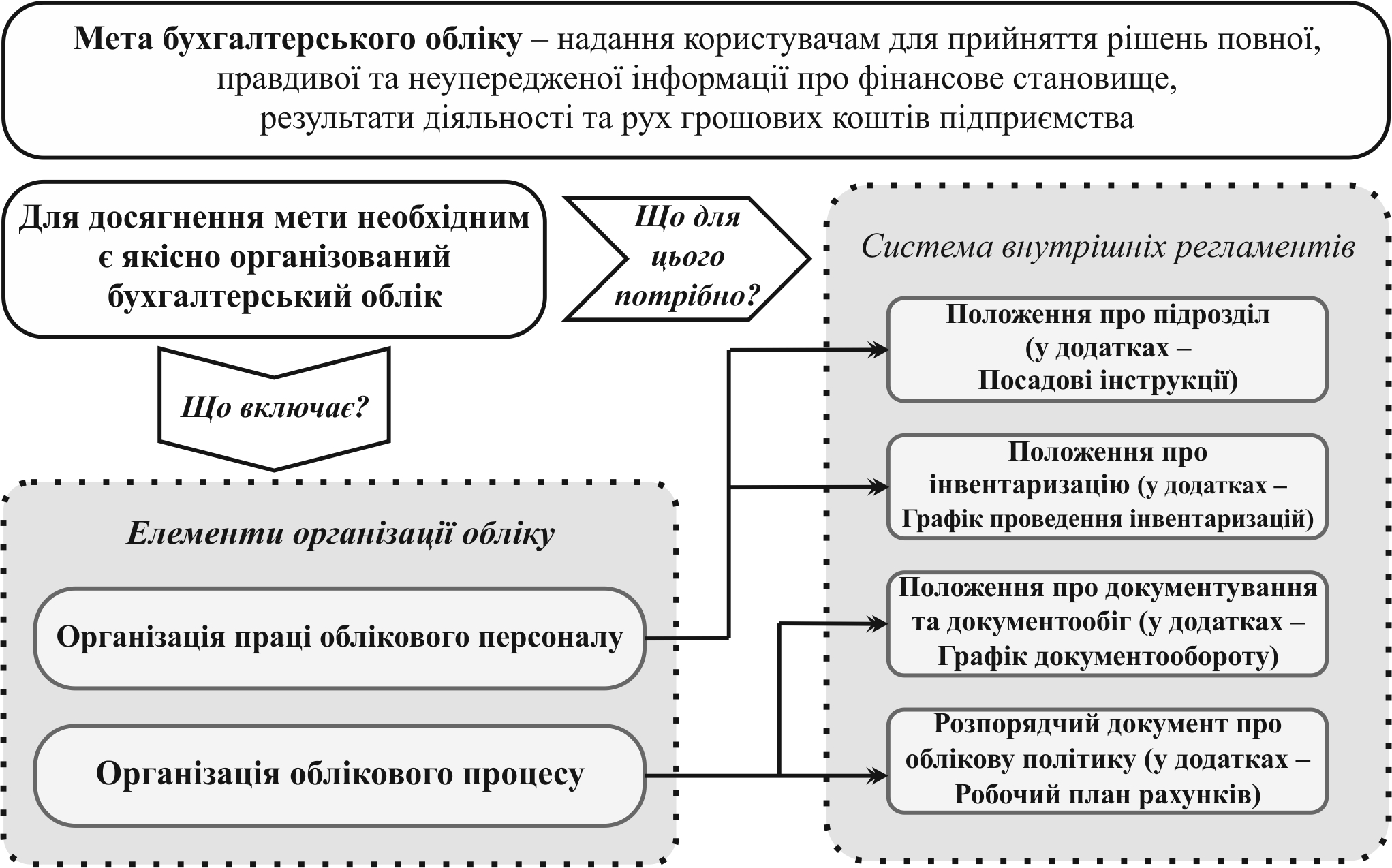 Рис. 6.1. Організація обліку за допомогою системи внутрішніх регламентів  За вмілого поєднання цих факторів створюється оптимальна структура облікового апарату, що дозволяє досягти високої ефективності діяльності підприємства. Нормальне функціонування підприємства також залежить від належної організації роботи його персоналу, у тому числі бухгалтерської служби.  Обов’язковою умовою ефективного функціонування системи бухгалтерського обліку є розробка та затвердження Положення про підрозділ, що дасть змогу:─ визначити правовий статус підрозділу і його місце в системі управління підприємством;─ закріпити внутрішню структуру підрозділу;─ розмежувати завдання, функції, права і відповідальність підрозділу;─ забезпечити виконання покладених на підрозділ і його керівника функцій;─ обґрунтувати оцінку результатів діяльності підрозділу;─ закріпити організаційно-правову основу документування діяльності підрозділу.Розробка посадових інструкцій є наступним обов’язковим елементом організації праці бухгалтерської служби. Сучасні дослідження з організації праці дають можливість стверджувати, що в змісті посадових інструкцій, окрім стандартних розділів, таких як загальні положення, функціональні обов’язки, права, відповідальність, кваліфікаційні вимоги, умови праці, враховуючи сучасні умови й завдання організації праці, обов’язковим є розділ відносини з іншими працівниками. Взаємини з підрозділами, посадовими особами підприємства і зовнішніми організаціями виникають у процесі виконання певних функцій або обов'язків. Практично всі службові взаємовідносини можна охарактеризувати одним із термінів: передає, одержує або робить спільно. Цей розділ доцільно оформити у вигляді таблиці.У Положенні про інвентаризацію має бути зазначена інформація щодо інвентаризаційних комісій для різних об’єктів обліку; терміни проведення інвентаризацій і види майна, що інвентаризується; перелік матеріально відповідальних осіб та обсяги їх відповідальності; норми природних втрат, що можуть бути списані за рахунок підприємства.Законом України «Про бухгалтерський облік та фінансову звітність в Україні» (розділ ІІІ «Організація та ведення бухгалтерського обліку») як право підприємства проголошується самостійне встановлення облікової політики, одночасно із визначенням форми організації бухгалтерського обліку; розробкою системи управлінського обліку, звітності і контролю господарських операцій; встановленням правил документообороту і технології обробки облікової інформації, додаткової системи рахунків і регістрів аналітичного обліку. Оскільки, організація облікового процесу включає організацію ведення бухгалтерського обліку та складання і подання звідності, вважаємо за доцільне закріпити особливості процесу документування та методичні аспекти ведення обліку двома різними внутрішніми регламентами:1) Положенням про документування та документообіг;2) Розпорядчим документом про облікову політику.Для ефективного функціонування системи бухгалтерського обліку важливо забезпечити своєчасне і якісне отримання інформації на вході. Джерелом такої інформації є документ.У процесі організації документообігу на підприємстві необхідно прагнути до скорочення етапів узгодження й кількості документів, що обертаються в системі. При цьому має бути критерій достатності, тобто при скороченні кількості документів етапів їх узгодження не повинні послаблюватися контрольні можливості системи документування і документообігу.Тому насамперед необхідно розробити перелік документів, що формується або узгоджується в конкретному підрозділі.  Питання для самоконтролю1. Дайте визначення короткострокових зобов’язань.2. Які зобов’язання належать до короткострокових?3. Назвіть рахунки бухгалтерського обліку, на яких ведеться облік короткострокових зобов’язань.4. Назвіть облікові регістри, в яких відображаються дані про короткострокові зобов’язання.5. Назвіть форми фінансової звітності, в яких відображаються короткострокові зобов’язання.6. У якому розділі Балансу відображаються короткострокові зобов’язання?7. Дайте визначення короткострокових кредитів банків.8. Бухгалтерський рахунок, на якому ведеться облік короткострокових кредитів банків, його характеристика.9. Як відображається на рахунках бухгалтерського обліку отримання і використання короткострокових кредитів банків?10. За допомогою яких форм розрахунків сплачується заборгованість перед кредиторами?11. Бухгалтерські рахунки, на яких ведеться облік короткострокових зобов’язань, їх характеристика.12. Дайте визначення короткострокового векселя виданого.13. Бухгалтерський рахунок, на якому ведеться облік зобов’язань, забезпечених короткостроковими векселями виданими, його характеристика.14. Як відображається на рахунках бухгалтерського обліку видача та погашення короткострокових векселів виданих?15. На якому рахунку ведеться облік поточних зобов’язань за розрахунками з учасниками? Дайте його характеристику.16. У яких випадках у підприємства виникає поточна заборгованість за довгостроковими зобов’язаннями?17. На якому бухгалтерському рахунку ведеться облік поточної заборгованості за довгостроковими зобов’язаннями? Охарактеризуйте його.18. Як ведеться аналітичний облік:18.1. Короткострокових кредитів банків?18.2. Кредиторської заборгованості за товари, роботи, послуги?18.3. Короткострокових векселів виданих?18.4. Зобов’язань за розрахунками з учасниками?18.5. Поточної заборгованості за довгостроковими зобов’язаннями?18.6. Іншої поточної заборгованості?18.7. Доходів майбутніх періодів?Тести1. Які з наведених зобов’язань не належать до короткострокових:а) поточна заборгованість за довгостроковими зобов’язаннями;б) зобов’язання за розрахунками з учасниками;в) забезпечення наступних витрат і платежів.2. Короткострокові зобов’язання – це зобов’язання, які будуть погашені:а) протягом операційного циклу або протягом 12 місяців з дати балансу;б) протягом операційного циклу або протягом 10 місяців з дати балансу;в) протягом операційного циклу або більше 12 місяців з дати балансу.3. Облік короткострокових позик ведеться в реєстрі бухгалтерського обліку:а) журнал 3;б) журнал 2;в) журнал 5.4. За кредитом рахунку 60 «Короткострокові позики» відображаються:а) суми погашення одержаних кредитів;б) суми одержаних кредитів;в) нараховані відсотки та суми одержаних кредитів.5.Погашення короткострокового кредиту банку відображається бухгалтерським записом:а) Дт 60 «Короткострокові позики», Кт 31«Поточні рахунки»;б) Дт 60 «Короткострокові позики», Кт 501«Довгострокові кредити банків у національній валюті»;  7. Облікова політика підприємства щодо узагальнення даних для складання звітностіРозглядаючи елементи облікової політики підприємства, варто відзначити, що існує група елементів облікової політики, що відносяться до усіх об’єктів обліку та використовується у момент відображення інформації щодо них у звітності. Умовно, зазначену групу елементів облікової політики можна назвати «елементами облікової політики щодо звітності»  (табл. 7.1).Таблиця 7.1Елементи облікової політики щодо звітностіВідповідно до Концептуальної основи складання та подання фінансових звітів інформація є суттєвою, якщо її пропуск або неправильне відображення може вплинути на економічні рішення користувачів, прийняті на основі фінансових звітів. Більш повне визначення суттєвості наведено у Міжнародному стандарті бухгалтерського обліку 1 «Подання фінансових звітів» та Міжнародному стандарті бухгалтерського обліку 8 «Облікові політики, зміни в облікових оцінках та помилки», а саме: «пропуск або викривлення статей є суттєвими, якщо вони можуть (окремо чи в сукупності) впливати на економічні рішення, які приймають користувачі на основі фінансової звітності. Суттєвість залежить від розміру та характеру пропуску чи викривлення, що оцінюються за конкретних обставин. Визначальним чинником може бути як розмір або характер статті, так і поєднання статей».В Україні сутність понять «суттєва інформація» та «суттєвість» викладено у Національному положенні (стандарті) бухгалтерського обліку 1 «Загальні вимоги до фінансової звітності» та Листі Міністерства фінансів України «Про суттєвість у бухгалтерському обліку». Суттєвою інформацією є інформація, відсутність якої може вплинути на рішення користувачів фінансової звітності. Суттєвість інформації визначається відповідними національними положеннями (стандартами) бухгалтерського обліку або міжнародними стандартами фінансової звітності та керівництвом підприємства. Кількісні та якісні характеристики, важливі для користувачів такої інформації. Кількісною ознакою є рівень (поріг) суттєвості, під яким розуміють сукупний розмір допустимих викривлень у даних фінансової звітності, який не впливає на якість рішень, що приймаються користувачами на основі аналізу цієї звітності. Поріг суттєвості може бути абсолютною чи відносною величиною. Абсолютна величина розраховується як розмір допустимої помилки у встановленій сумі, що буде вважатися суттєвою незалежно від інших обставин. Вона використовується досить рідко.Відносна величина встановлюється у відсотковому відношенні до відповідної прийнятої базової величини. При цьому, чим більший кількісний показник рівня суттєвості, тим нижчий встановлений рівень суттєвості і тим більша за розміром сумарна помилка вважається допустимою для даної звітності. Пороги (діапазони) суттєвості, що прийняті у різних країнах наведено у табл. 7.2. У якості бази для розрахунку рівня суттєвості може бути обрана одна з трьох груп показників: а) залишки на рахунках бухгалтерського обліку; б) значення окремих статей балансу; в) показники фінансової звітності. У кожному конкретному випадку вибір тих інших рахунків, статей та показників залежить від якісних та кількісних характеристик бухгалтерської інформації. При цьому можуть використовуватися як підсумкові, так й усереднені показники поточного року, а також значення фінансових показників попередніх років, але із врахуванням динаміки їх зміни.Таблиця 7.2Пороги (діапазони) суттєвості, прийняті у різних країнах, % Об'єктами застосування суттєвості в Україні є:1) діяльність підприємства в цілому. Застосування критеріїв суттєвості до підприємства в цілому передбачає можливість використання спрощеної системи бухгалтерського обліку та звітності підприємством, обсяги діяльності якого нижче встановленого порогу суттєвості. Поріг суттєвості для застосування спрощеної системи бухгалтерського обліку та звітності визначається законодавством;2) окремі господарські операції та об'єкти обліку. Суттєвість окремих господарських операцій та об'єктів обліку визначається керівництвом підприємства, якщо інше не передбачено положеннями (стандартами) бухгалтерського обліку. Листом Міністерства фінансів України «Про суттєвість у бухгалтерському обліку і звітності» від 29.07.2003 р., № 04230 – 04108, встановлено поріг суттєвості до окремих об’єктів обліку (табл. 7.3):Таблиця 7.3Рекомендації щодо визначення порогу суттєвості для окремих об’єктів обліку 3) статті фінансової звітності. У Методичних рекомендаціях щодо облікової політики підприємства зазначено, що кількісні критерії суттєвості інформації про господарські операції та події встановлюються відповідно до обраної бази.Кількісні критерії суттєвості інформації про господарські операції та події, пов’язані із змінами у складі (рухом) активів, зобов’язань, власного капіталу, визначаються виходячи із вартості відповідно всіх активів або всіх зобов’язань, або власного капіталу. Прийнятною є величина у діапазоні до            3 відсотків обраної бази.Кількісний критерій суттєвості відхилення залишкової вартості необоротних активів від їх справедливої вартості, а також визначення подібності активів доцільно визначити у діапазоні до 10 відсотків справедливої вартості активу (об’єктів обміну).Завдання Встановити зміст фінансової звітності.Встановити порядок складання форм фінансової звітності.Задача 7.1. Бухгалтерський баланс.	 Методичні вказівки:Завдання виконується після рішення задачі 7.2.Здійснити перевірку даних Головної книги та облікових регістрів по всім синтетичним рахункам, проконтролювати відповідність дебетових та кредитових оборотів та сальдо по рахункам.Скласти оборотно-сальдову відомість по синтетичним рахункам.На основі оборотно-сальдової відомості скласти бухгалтерський баланс.Задача 7.2.  Звіт про фінансові результати.  	Методичні вказівки:На основі облікових регістрів по рахункам класу 7 і 9 заповнити розділ Звіту I про фінансові результати «Фінансові результати».Використовуючи данні табл. 10.1, заповнити розділ II Звіту про фінансові результати «Елементи операційних витрат».Таблиця Джерела інформації для заповнення розділу II «Елементи операційних витрат»Задача 7.3. Звіт про власний капітал.	Методичні вказівки:На основі даних про залишки по рахункам класу 4 занести в форму «Звіт про власний капітал».Використовуючи інформацію регістрів по обліку власного капіталу, заповнити форму  «Звіт про власний капітал».Відобразити залишки на кінець у формі «Звіт про власний капітал» по складовим власного капіталу.Задача 7.4. Звіт про рух грошових коштів.	Методичні вказівки:Зробити аналіз оборотних актів з цілю виявлення операційних активів і активів, які відносяться до інших видів діяльності, по табл.Зробити аналіз поточних зобов’язань з цілю виявлення  поточних зобов’язань, які відносяться до операційної діяльності, та зобов’язань, які відносяться до інших видів діяльності.Зробити аналіз грошових потоків в касі для їх групування по видам діяльності по табл. 10.3.На основі інформації вказаних таблиць, Звіту про фінансові результати, Балансу, облікових регістрів заповнити Звіт про рух грошових коштів.Таблиця Аналіз оборотних активівТаблиця Аналіз грошових потоків в касіЗадача 7.5. Примітки по Звіту.	Методичні вказівки: Висвітлити в примітках до Звіту інформацію про підприємство у відповідності з вимогами діючих положень (стандартів) бухгалтерського обліку.Список використаних джерелАвраменко О.І. Методи нарахування амортизації у бухгалтерському та податковому обліку / О.І. Авраменко, Л.А. Ватуля, К.А. Худик // [Електронний ресурс]. – Режим доступу: http://eztuir.ztu.edu.ua/1966/1/2.pdfАзаренкова Г.М. О проблеме креативных (творческих) методов бухгалтерского учета / Г.М. Азаренкова, А.А. Буцкая // Удосконалення обліку та аналізу господарської діяльності на основі впровадження нових Положень (стандартів) бухгалтерського обліку в Україні: Тези доповідей міжнар. Наук.-практ. конф. 16-18 жовт. 2010 р. / Відп. за вип. В.М. Івахненко. – К.: КНЕУ, 2010. – С. 3-5.Акімова Н.С. Організаційно-методичні аспекти облікової політики акціонерного товариства / Н.С. Акімова, О.О. Безпалова // [Електронний ресурс]. – Режим доступу: http://web.znu.edu.ua/herald/issues/2010/eco_2010_4/2010_4/137-144.pdfАлборов Р.А. Принипы и основы бухгалтерского учета / Р.А. Алборов. - 3-е изд. - М.: «КноРус», 2008.- 343 с.Аудит: навч. посіб. / Л.М. Янчева, З.О. Макеєва, А.О. Баранова та ін. — К.: Знання, 2009. — 335 с.Аудит: підручник. — 2-ге вид., перероб. і доп. Затверджено МОН / За ред. Г.М. Давидова, М.В. Кужельного. — К., 2009. — 495 с.Аудит: практ. пособие / А. Кузьминский, Н. Кужельний, Е. Петрик и др.; Под ред. А. Кузьминского. – К.: Учетинформ, 2006. – 283 с.Бабаев Ю.А. Теория бухгалтерского учета. Учебник для ВУЗов / Ю.А. Бабаев. - 3-е изд. - М.: ТК Велби, 2007.- 256 с.Бакаев А.С. Бухгалтерский учет: Учебник / А.С. Бакаев, П.С. Безруких, Н.Д. Врублевский и др. / Под ред. П.С. Безруких. - 4-е изд., перераб. и доп. М.: Бухгалтерский учет, 2012. – 736 с.Барановська Т.В. Облікова політика підприємств в Україні: теорія і практика: дис. на здобуття наук. ступеня канд. екон. наук: спец. 08.06.04 «Бухгалтерський облік, аналіз і аудит» / Т.В. Барановська. – Ж., 2004. – 283 с.Барановська Т.В. Облікова політика: рівні, суб’єкти, складові // Вісник ЖДТУ. Економічні науки. – 2013. – № 3 (25). – С. 18-26.Бєлоусов М.О. Бухгалтерський облік і контроль руху статутного капіталу: автореферат... канд. екон. наук, спец.: 08.00.09 - бухгалтерський облік, аналіз та аудит (за видами економічної діяльності) / М.О. Бєлоусов. – Житомир: ЖДТУ, 2011. – 21 с. Березівський П.С. Організація, прогнозування та планування агропромислового комплексу: Навч. посібн. / За ред. П.С. Березівського. – 2-ге вид. – Львів: «Магнолія Плюс»; видавець СПД ФО В.М. Піча, 2006. – 443 с.Бешуля І. Сучасний стан нормативно-правового забезпечення формування облікової політики / І. Бешуля, Н. Піскунова, І. Петрова // Схід. — 2012. — № 1 (115). — С. 17-19.Білий Є.Л. Амортизаційна політика як підґрунтя інвестиційного оновлення підприємства / Є.Л. Білий, М.Л. Дударенко // Електронний ресурс]. – Режим доступу: http://web.znu.edu.ua/herald/issues/2010/Vest_Ek7-3-2010-PDF/162-165.pdfБірюк О.Г. Формування облікової політики щодо малоцінних та швидкозношуваних предметів / О.Г. Бірюк // [Електронний ресурс]. - Режим доступу: http://archive.nbuv.gov.ua/portal/soc_gum/foa/2008_12/12_24.pdfБланк И.А. Финансовый менеджмент: учебный курс / И.А. Бланк. – К.: Ника-Центр, Эльга, 2011. – 528 с.Богаченко В.М. Бухгалтерский учет для менеджеров: учебник / В.М. Богаченко, Н.А. Кириллова. - Ростов н/Д : Феникс, 2008. - 412 с.Бобко В.В. Облік переоцінки необоротних активів / В.В. Бобко // [Електронний ресурс]. – Режим доступу: http://udau.edu.ua/library.php?pid=1584Бойко Л.Г. Конспект лекцій для самостійного вивчення дисципліни «Облікова політика підприємства» (для студентів 3-курсу заочної форми навчання освітньо-кваліфікаційного рівня бакалавр, галузі знань 0305 «Економіка і підприємництво», напряму підготовки 6.030509 «Облік і аудит») / Л.Г. Бойко; Харк. нац. акад. міськ. госп-ва. - Х.: ХНАМГ, 2010. - 178 с.Бойцова М. Усе про облік запасів. – 2-ге вид., перероб. і доп. / М. Бойцова, О. Маханько, Я. Клиженко. – Х.: Фактор, 2007. – 368 с.Бондур Т.О. Суть біологічних активів та облік їх виробництва у рослинництві / Т.О. Бондур // Облік і фінанси в АПК. – 2008. – №1. – С. 9-15.Боримська К.П. Робочий план рахунків у системі облікової політики підприємства: принципи та підходи до формування / К.П. Боримська // [Електронний ресурс]. – Режим доступу: http://archive.nbuv.gov.ua/portal/soc_gum/vdnuet/econ/2010_4/Borimska.pdfБоярський Ю.І. Оцінка залишків незавершеного виробництва: проблеми визначення / Ю.І. Боярський // [Електронний ресурс]. - Режим доступу: http://www.nbuv.gov.ua/portal/soc_gum/ptmbo/2011_2/7.pdfБрегеда А.Ю. Основи політології: Навч. посібник / А.Ю. Брегеда. – К.: КНЕУ, 2007. – 324 с.Бузак Н. Оцінка товарних запасів як елемент облікової політики торговельного підприємства // Н. Бузак // [Електронний ресурс]. – Режим доступу: http://archive.nbuv.gov.ua/portal/soc_gum/Ecan/2011_9_1/pdf/buzak.PDFБурденко І.М. Фінансові інструменти: особливості їх класифікації / І.М. Бурденко // [Електронний ресурс]. – Режим доступу: http://uabs.edu.ua/images/stories/docs/K_BOA/Burdenko_014.pdfБурденко І.М. Особливості визнання фінансових інструментів / І.М. Бурденко // [Електронний ресурс]. – Режим доступу: http://lib.uabs.edu.ua/library/Article/Burdenko_7.pdfБутинець Ф.Ф. Бухгалтерський облік в Україні: міфологія. Ч. 2 / Ф.Ф. Бутинець; Житомирськ. держ. технологіч. ун-т. - Житомир: ЖДТУ, 2013. - 523 с.Бутинець Ф.Ф. Бухгалтерський фінансовий облік: [Підручник для студентів спеціальності «Облік і аудит» вищих навч. закладів] / Ф.Ф. Бутинець. – Житомир: ПП «Рута», 2012. – 605 с.Бутинець Ф.Ф. Організація бухгалтерського обліку: підручник / Ф.Ф. Бутинець, О.П. Войналович, І.Л. Томашевська; за ред. Ф.Ф. Бутинця. – Житомир: Рута, 2006. – 528 с.Бухгалтерський облік у сільському господарстві: Навчальний посібник для студентів вищих навчальних закладів спеціальності «Облік і аудит» / За ред. проф. Ф.Ф. Бутинця та к.е.н., доц. М.М. Коцупатрого. – Житомир: ПП «Рута», 2013 – 512 c. Бухгалтерский учёт: учеб. / И.И. Бочкарева, В.А. Быков, Я.В. Соколов; под ред. Я.В. Соколова. - 2-е изд., перераб. и доп. - М.: ТК «Велби», 2008. - 776 с.Бычков М.Ф. К вопросу об учетной политике предприятия / М.Ф. Бычков, Н.Н. Балашова // Экономика сельськохозяйственных и перерабатывающих предприятий. – 2010. – № 2. – С. 22-23.Вакун О. В. Облік і аналіз нематеріальних активів у будівельних підприємтсвах: автореферат... канд. екон. наук, спец.: 08.00.09 - бухгалтерський облік, аналіз та аудит (за видами економічної діяльності) / О. В. Вакун. — Івано-Франківськ : МОНМС Укр. ДВНЗ "Прикарпатький нац. ун-т ім. В. Стефаника", 2013. — 20 с.Валуев Б.И. Проблемы развития учета в промышленности / Б.И. Валуев. — М.: Финансы и статистика, 2014. — 215 с.Варзацька Л. Інтерактивні методи навчання: лінгводидактичні засади / Л. Варзацька // Дивослово. – 2009. – № 2. – С. 519. Вещунова Н.Л. Бухгалтерский учет: Учеб. пособие / Н.Л. Вещунова, Л.Ф. Фомина. - М.: Финансы и статистика, 2010. -496 с.Вигівська І.М. Класифікація витрат майбутніх періодів: обліковий аспект / І.М. Вигівська, Е.Г. Мельник // [Електронний ресурс]. - Режим доступу: http://www.rusnauka.com/15_APSN_2010/Economics/67661.doc.htmВиноградова М.О. Методичні підходи до обліку запасів в Україні і Росії та їх відповідність міжнародним стандартам / М.О. Виноградова // Вісник Національного університету «Львівська політехніка» Менеджмент та підприємництво в Україні: етапи становлення і проблеми розвитку. - 2007. - № 577. - С. 58-66.Вказівки щодо організації бухгалтерського обліку в Україні: Наказ Міністерства фінансів України від 07.05.93 р. № 25 // [Електронний ресурс]. – Режим доступу: http://zakon4.rada.gov.ua/laws/show/z0052-93Власова І.О. Модель розрахунку резерву сумнівної заборгованості / І.О. Власова // [Електронний ресурс]. - Режим доступу: http://www.nbuv.gov.ua/portal/Soc_Gum/Tiru/2011_31_2/Vlas_1.pdfВодоп'янова О. Облікова політика: починаємо новий рік / О. Водоп’янова // [Електронний ресурс]. – Режим доступу: http://www.dtkt.com.ua/show/1cid04362.html Войналович О.П. Елементи облікової політики підприємства щодо маржинального доходу / О.П. Войналович, Т.П. Назаренко // [Електронний ресурс]. – Режим доступу: http://www.nbuv.gov.ua/portal/soc_gum/ptmbo/2011_2/11.pdfВойналович О.П. Оптимізація положень розпорядчого документу з облікової політики / О.П. Войналович // Наукові праці Кіровоградського національного технічного університету: Економічні науки. – Кіровоград: КНТУ, 2009. – Вип. 7, ч. ІІ. – С. 288-296.Войнаренко М.П. Концепція облікової оцінки інвестиційної нерухомості / М.П. Войнаренко, Л.В. Скоробагата // http://www.nbuv.gov.ua/portal/soc_gum/znpchdtu/2009_22_2/articles/Finansi/2_Voynarenko.pdfВойтенко Т. Облікова політика-2010: головне / Т. Войтенко // [Електронний ресурс]. – Режим доступу: http://www.nibu.factor.ua/ukr/golden/doc.html?id=12039Гарасим П.М. Облікова політика в системі управління сільськогосподарським виробничим кооперативом / П.М. Герасим, С.В. Зеленко // [Електронний ресурс]. – Режим доступу: http://www.nbuv.gov.ua/portal/soc_gum/en_oif/2008_5_1/zbirnuk_O_FN_5_%D0%A7_1_82.pdfГевлич І.Г. Облікова політика в рамках системи регулювання бухгалтерського обліку сучасного будівельного підприємства / І.Г. Гевлич, Л.Л. Гевлич // [Електронний ресурс]. – Режим доступу: http://archive.nbuv.gov.ua/portal/soc_gum/EkBud/2012_2/08.pdfГейєр Е.С. Проблеми суміщення бухгалтерського і податкового обліку запасів / Е.С. Гейєр // Вісник ДонДУЕТ. – 2008. – № 4/2. – С. 148-152.Глущик С.В. Сучасні ділові папери: Навч. посіб. для вищ. та серед. спец. навч. закл. / С.В. Глущик, О.В. Дияк, С.В. Шевчук - 4-те вид., переробл. і доп. - К.: Видавництво А.С.К., 2012. - 400 с.Гнилицкая Л.В. Манипулирование учетными данными – угроза экономической безопасности предприятия / Л.В. Гнилицкая // Економіка та управління підприємствами машинобудівної галузі: проблеми теорії та практики. – 2011. - № 3(15). – С. 5-14.Голов C.Ф. Бухгалтерський облік за міжнародними стандартами: приклади та коментарі: практ. посібн./ С.Ф. Голов, В.М. Костюченко. - К.: Лібра, 2010. - 840 с.Голов С.Ф. Теорія багатоцільового бухгалтерського обліку / С.Ф. Голов // Бухгалтерський облік і аудит. – 2011. – № 4. – С. 3-13.Голов С.Ф. Управлінський облік. – Х.: Фактор, 2009. – 784 с. Головащенко О.М. Удосконалення звітного інформаційного забезпечення управління суб’єктів господарювання / О.М. Головащенко // [Електронний ресурс]. – Режим доступу: http://www.nbuv.gov.ua/portal/soc_gum/Tiru/2009_28_3/20.pdfГомбоева А.Н. Формирование учетной политики сельскохозяйственных организаций: автореф. диссертации на соискание ученой степени кандидата эконом. наук: спец. 08.00.12 «Бухгалтерский учет, статистика» / А.Н. Гомбоева. – Москва, 2008. – 22 с.Гончаров Ю.В. Оцінка виробничих запасів: вітчизняний та зарубіжний досвід / Ю.В. Гончаров, І.В. Кравченко // Облік і фінанси АПК. – 2011. – №1. – С. 50-53.Горбовська А.В. Креативність в бухгалтерському обліку / А.В. Горбовська, О.О. Наумчук // [Електронний ресурс]. – Режим доступу: http://www.rusnauka.com/14_NPRT_2011/Economics/7_86943.doc.htmГордієнко Л. Облікова політика підприємства / Л. Гордієнко // ГоловБух. – 2008. – № 1-2 (310-311) – С. 21-22.Горицька Н. Складання приміток до фінансової звітності / Н. Горицька // [Електронний ресурс]. – Режим доступу: http://www.dtkt.com.ua/debet/ukr/2000/09/09stan1.htmlГородянська Л. Наказ про облікову політику – основа організації обліково-аналітичної системи підприємства / Л. Городянська // Вісник ТНЕУ. - № 3. - 2007. - С. 140 – 146.Гуйда Л. Як підготувати наказ про облікову політику підприємства / Л. Гуйда //Дебет-кредит. – 2011. – № 3. – С. 17-35.Губіна І. Резерв сумнівних боргів: створення та використання / І. Губіна // Бухгалтерія. Право. Податки. Консультації. – 2007. – № 48. – 68 с.Гуменюк А.Ф. Інвестиційна природа амортизаційних відрахувань та їх роль у відтворенні основних засобів / А.Ф Гуменюк // Вісник Хмельницького національного університету. - 2010. - № 5. - С. 204-205.Демчук Т.П. Облікова політика підприємства в аспекті відображення валютних операцій / Т.П. Демчук // [Електронний ресурс]. – Режим доступу: http://archive.nbuv.gov.ua/portal/Soc_gum/Vzhdtu_econ/2010_3_2/19.pdfДерій В.А. Організація бухгалтерського обліку в підприємстві: курс лекцій / В.А. Дерій. – Тернопіль: Джура, 2013. – 92 с.Демчук Т.П. Облікова політика підприємства в аспекті відображення валютних операцій / Т.П. Демчук // [Електронний ресурс]. – Режим доступу: http://archive.nbuv.gov.ua/portal/Soc_gum/Vzhdtu_econ/2010_3_2/19.pdfДикан Р.В. Облікова політика відображення операцій з векселями на підприємствах / Р.В. Дикан, Л.І. Бійовська // [Електронний ресурс]. – Режим доступу: http://www.rusnauka.com/9_DN_2010/Economics/61945.doc.htmДикий А.П. Необхідність дотримання принципів організації бухгалтерського обліку з метою збереження майна підприємства / А.П. Дикий // [Електронний ресурс]. – Режим доступу: http://archive.nbuv.gov.ua/portal/soc_gum/ptmbo/2010_1/6.pdfДідик А.М. Класифікація витрат для цілей управлінського та бухгалерського обліків / А.М. Дідик, С.Б. Гнатів // [Електронний ресурс]. – Режим доступу: http://archive.nbuv.gov.ua/portal/natural/Vnulp/Logistyka/2007_594/35.pdfДіденко А.Н. Сучасне діловодство: Навч. посібник. - 3-тє вид. - К.: Либідь, 2011. - 384 с.Дмитренко Т.М. Судебная (правовая) бухгалтерия: Учебник / Т.М. Дмитренко, С.Г. Чаадаев. - М.: «Проспект», 1998. – 336 с.Довідник кваліфікаційних характеристик професій працівників: Наказ Міністерства праці та соціальної політики України від 29.12.2004 р. № 336 // [Електронний ресурс]. – Режим доступу: http://uazakon.com/document/spart20/inx20247.htmДомбровська Н.Р. Формування облікової політики щодо витрат підприємств по заготівлі та переробці зерна / Н.Р. Домбровська // [Електронний ресурс]. – Режим доступу: http://www.nbuv.gov.ua/portal/Soc_Gum/inek/2012_2/139.pdfДроздова Т. Облікова політика підприємства: структура, формування, зміна / Т. Дроздова // Все про бухгалтерський облік. – 2008. – № 8. – С. 52-56.Дудкевич О.В. Щодо застосування порогу суттєвості в фінансовій звітності / О.В. Дудкевич // [Електронний ресурс]. – Режим доступу: http://archive.nbuv.gov.ua/portal/soc_gum/oif_apk/2011_2/5_Dudkev.pdfДутчак І.Б. Особливості обліку транспортно-заготівельних витрат / І.Б. Дутчак // [Електронний ресурс]. - Режим доступу: http://archive.nbuv.gov.ua/portal/soc_gum/sre/2011_4/229.pdfЄльнікова Ю.В. Методика відображення змін облікової політики та облікових оцінок у фінансовій звітності / Ю.В. Єльнікова // // [Електронний ресурс]. – Режим доступу: http://www.academy.sumy.ua/images/stories/graduate_docs/1300_st_04.pdfЄфименко А. Гармонізація законодавства України та ЄС у сфері регулювання діяльності та бухгалтерської звітності компаній / А. Єфименко // [Електронний ресурс]. – Режим доступу: http://www.justinian.com.ua/article.php?id=488Жежера М. Інвестиційна нерухомість: методи оцінки для відображення у фінансовій звітності / М. Жежера // Бухгалтерія. – 2008. – № 29. – С. 64-67.Жердєв Є.В. Методичні засади формування амортизаційної політики на підприємствах / Є.В. Жердєв // [Електронний ресурс]. – Режим доступу: http://archive.nbuv.gov.ua/portal/soc_gum/oif_apk/2011_1/8_Zherd.pdfЖиглей І.В. Облікове забезпечення заходів, пов’язаних з підвищенням мотивації праці, в світлі П(С)БО 26 «Виплати працівникам» / І.В. Жиглей // [Електронний ресурс]. – Режим доступу: http://www.nbuv.gov.ua/portal/Soc_gum/Vzhdtu_econ/2009_3/12.pdfЖитний П.Є. Облікова політика в умовах розвитку фінансово-промислових систем: методологія та організація: монографія / П.Є. Житний. - Луганськ: Вид-во СНУ ім. В. Даля, 2007. - 352 с.Житний П.Є. Організаційно методологічні засади формування облікової політики підприємства / П.Є. Житний // Бухгалтерський облік і аудит. − 2008. − № 3. − С. 3−10. Житний П. Принципи формування облікової політики // Бухгалтерський облік і аудит. – 2009. – № 4 – С. 25-28.Житний П.Є. Проблеми формування облікової політики та шляхи їх вирішення / П.Є. Житний // Бухгалтерський облік і аудит. – 2009. – № 3. – С. 19−22.Житний П.Є. Процес формування облікової інформації в управлінні / П.Є. Житній, І.І. Афанасєва // [Електронний ресурс]. – Режим доступу: http://archive.nbuv.gov.ua/portal/Soc_gum/Vzhdtu_econ/2010_3_2/23.pdfЖук В.М. Нові методологічні засади обліку сільськогосподарської діяльності та проблеми практичного застосування П(С)БО 30 «Біологічні активи» // Облік і фінанси АПК. - 2006. - № 6. - С. 34-42.Журавель Г.П. Облікова політика підприємства в ринкових умовах: навч. посіб. /Г.П. Журавель, В.Б. Клевець, П. Я. Хомин; за ред. П.Я. Хомина. – К.: Професіонал, 2009.– 320 с. Заббарова О.А. Балансоведение: учебное пособие / О.А. 3аббарова. – М.: КНОРУС, 2007. – 256 с.Заббарова О.А. Влияние балансовой политики на достоверность бухгалтерской отчетности организации / О.А. Заббарова, А.Н. Капустяк. // Все для бухгалтера. ─ 2008. ─ № 10. ─ С. 26-33Заббарова О.А. Креативный учет и балансовая политика / О.А. Заббарова // [Електронний ресурс]. – Режим доступу: http://www.elitarium.ru/2010/01/22/kreativnyjj_uchet_balansovaja_politika.htmlЗалышкина Т.А. Технология формирования эффективной учетной политики организации: автореф. диссертации на соискание ученой степени канд. экон. наук: спец. 08.00.12. «Бухгалтерский учет, статистика» / Т.А. Залышкина. – Новосибирск, 2006. – 22 с.Зборовська Н.С. Облікова політика: проблеми формування та шляхи їх вирішення / Н.С. Зборовська // Держава та регіони. – 2006. - № 5 – С. 355-359.Іванюта П.В. Управління ресурсами і витратами: Навч. посіб. / П.В. Іванюта., О.П. Лугівська. – К.: Центр навчальної літератури, 2009. – 320 с.Інструкція з бухгалтерського обліку необоротних активів бюджетних установ: Наказ Державного казначейства України від 17.07.2000 № 64 [Електронний ресурс]. – Режим доступу: http://zakon4.rada.gov.ua/laws/show/z0459-00Інструкція про застосування Плану рахунків бухгалтерського обліку активів, капіталу, зобов'язань і господарських операцій підприємств і організацій: Наказ Міністерства фінансів України 30.11.99 № 291 [Електронний ресурс]. - Режим доступу: http://zakon3.rada.gov.ua/laws/show/z0893-99Інструкція про облік роздрібного товарообороту і товарних запасів: Наказ Міністерства статистики України від 28.12.96 № 389 [Електронний ресурс]. – Режим доступу: http://zakon4.rada.gov.ua/laws/show/z0013-97Ілляш Л. Формування облікової політики підприємства / Л. Ілляш // Головбух. – 2011. – № 5. – С. 67-77.Ільїна С.Б. Основи аудиту: Навчально-практичний посібник / С.Б. Ільїна. - К.: Кондор, 2009 р. - 378 с.Ильченко К.Е. Креативный учет: мировой опыт / К.Е. Ильченко, Н.И. Попова // [Електронний ресурс]. – Режим доступу: http://www.rusnauka.com/5_SWMN_2012/Economics/7_100793.doc.htmКарпенко О.В. Управлінський облік: організація, методологія, методика викладання. Монографія. – Полтава: РВЦ ПУСКУ, 2008 р. - 341 с. Карпова Т.П. Управленческий учет: учебник для вузов. / Т.П. Карпова – М.: ЮНИТИ, 2010. – 350 с.Карпушенко М.Ю. Конспект лекцій з дисципліни «Облікова політика підприємства». – Х.: ХНАМГ, 2011. – 55 с.Качанова Т.Є. Аудит облікової політики підприємства / Т.Є. Качанова // [Електронний ресурс]. – Режим доступу: http://www.economy-confer.com.ua/full-article/788/Клевець В.Б. Практична спрямованість облікової політики підприємств як об’єкт наукових досліджень кафедри / В.Б. Клевець // [Електронний ресурс]. – Режим доступу: http://www.nbuv.gov.ua/portal/Soc_Gum/inek/2012_3/125.pdfКоблянська Г.Ю. Ефективне використання даних обліку в управлінні / Г.Ю. Коблянська, О.Ю. Пружина // [Електронний ресурс]. – Режим доступу: http://www.sworld.com.ua/konfer25/726.htmКонцептуальна основа складання та подання фінансових звітів: Міжнародні стандарти фінансової звітності 2004 / Переклад з англ. за ред. С.Ф. Голова. — К: Федерація професійних бухгалтерів і аудиторів України, 2005. — Ч. 1. — 1304 с.Концептуальна основа фінансової звітності IASB: Концепція від 01.09.2010 // [Електронний ресурс]. – Режим доступу: http://zakon1.rada.gov.ua/laws/show/929_009/ed20120101Елементи облікової політики Альтернативні варіантиКоментарСтрок корисного використання нематеріальних активівСамостійно встановлюється підприємствомОбираючи стратегію «максимізації прибутку», у розпорядчому документі про облікову політику варто передбачити елементи облікової політики, що забезпечують «зменшення» витрат підприємства: максимально можливий строк корисного використання нематеріальних активів; максимально можливу величину ліквідаційної вартості; прямолінійний метод нарахування амортизаціїВартісно-орієнтоване управління, спрямоване на «зростання» витрат підприємства, тому у розпорядчому документі про облікову політику варто зазначати найкоротший строк корисного використання; обрати один із «прискорених» методів нарахування амортизації; визначити мінімальну величину ліквідаційної вартості нематеріальних активівВстановлення критерію суттєвості та порядок проведення переоцінки також може бути підпорядкованим обраній стратегії управління. Залежно від того зменшує чи збільшує свою вартість у часі конкретний об’єкт нематеріальних активів, за допомогою зазначеного елемента облікової політики можна впливати на зміну первісної вартості об’єкта нематеріальних активівЛіквідаційна вартість об’єкта нематеріальних активівСамостійно встановлюється підприємством за наступних умов:– якщо існує невідмовне зобов’язання іншої особи щодо придбання цього об’єкта наприкінці строку його корисного використання;– якщо ліквідаційна вартість може бути визначена на підставі інформації існуючого активного ринку і очікується, що такий ринок існуватиме наприкінці строку корисного використанняОбираючи стратегію «максимізації прибутку», у розпорядчому документі про облікову політику варто передбачити елементи облікової політики, що забезпечують «зменшення» витрат підприємства: максимально можливий строк корисного використання нематеріальних активів; максимально можливу величину ліквідаційної вартості; прямолінійний метод нарахування амортизаціїВартісно-орієнтоване управління, спрямоване на «зростання» витрат підприємства, тому у розпорядчому документі про облікову політику варто зазначати найкоротший строк корисного використання; обрати один із «прискорених» методів нарахування амортизації; визначити мінімальну величину ліквідаційної вартості нематеріальних активівВстановлення критерію суттєвості та порядок проведення переоцінки також може бути підпорядкованим обраній стратегії управління. Залежно від того зменшує чи збільшує свою вартість у часі конкретний об’єкт нематеріальних активів, за допомогою зазначеного елемента облікової політики можна впливати на зміну первісної вартості об’єкта нематеріальних активівМетоди амортизації нематеріальних активів– прямолінійний;– зменшення залишкової вартості;– прискореного зменшення залишкової вартості;– кумулятивний;– виробничийОбираючи стратегію «максимізації прибутку», у розпорядчому документі про облікову політику варто передбачити елементи облікової політики, що забезпечують «зменшення» витрат підприємства: максимально можливий строк корисного використання нематеріальних активів; максимально можливу величину ліквідаційної вартості; прямолінійний метод нарахування амортизаціїВартісно-орієнтоване управління, спрямоване на «зростання» витрат підприємства, тому у розпорядчому документі про облікову політику варто зазначати найкоротший строк корисного використання; обрати один із «прискорених» методів нарахування амортизації; визначити мінімальну величину ліквідаційної вартості нематеріальних активівВстановлення критерію суттєвості та порядок проведення переоцінки також може бути підпорядкованим обраній стратегії управління. Залежно від того зменшує чи збільшує свою вартість у часі конкретний об’єкт нематеріальних активів, за допомогою зазначеного елемента облікової політики можна впливати на зміну первісної вартості об’єкта нематеріальних активівКритерій суттєвості і порядок проведення переоцінки Самостійно встановлюється підприємством, за умови, що для нематеріального активу існує активний ринокОбираючи стратегію «максимізації прибутку», у розпорядчому документі про облікову політику варто передбачити елементи облікової політики, що забезпечують «зменшення» витрат підприємства: максимально можливий строк корисного використання нематеріальних активів; максимально можливу величину ліквідаційної вартості; прямолінійний метод нарахування амортизаціїВартісно-орієнтоване управління, спрямоване на «зростання» витрат підприємства, тому у розпорядчому документі про облікову політику варто зазначати найкоротший строк корисного використання; обрати один із «прискорених» методів нарахування амортизації; визначити мінімальну величину ліквідаційної вартості нематеріальних активівВстановлення критерію суттєвості та порядок проведення переоцінки також може бути підпорядкованим обраній стратегії управління. Залежно від того зменшує чи збільшує свою вартість у часі конкретний об’єкт нематеріальних активів, за допомогою зазначеного елемента облікової політики можна впливати на зміну первісної вартості об’єкта нематеріальних активівЕлементи облікової політикиАльтернативні варіантиКоментарщодо власних основних засобівщодо власних основних засобівщодо власних основних засобівВиокремлення об’єкта основних засобівСамостійно встановлюється підприємствомОбираючи стратегію «максимізації прибутку», у розпорядчому документі про облікову політику варто передбачити елементи облікової політики, що забезпечують «зменшення» витрат підприємства: максимально можливий строк корисного використання об’єктів основних засобів; максимально можливу величину ліквідаційної вартості; прямолінійний метод нарахування амортизаціїВартісно-орієнтоване управління, спрямоване на «зростання» витрат підприємства, тому у розпорядчому документі про облікову політику варто зазначати найкоротший строк корисного використання; обрати один із «прискорених» методів нарахування амортизації; визначити мінімальну величину ліквідаційної вартості основних засобів.Встановлення критерію суттєвості та порядок проведення переоцінки також може бути підпорядкованим обраній стратегії управління. Залежно від того зменшує чи збільшує свою вартість у часі конкретний об’єкт основних засобів, за допомогою зазначеного елемента облікової політики можна впливати на зміну первісної вартості об’єкта основних засобів.Періодичність сум дооцінки основних засобів активів до нерозподіленого прибутку може вплинути на показники проміжної звітності, що може бути важливим для підприємстваСтрок корисного використання (експлуатації) об’єкта основних засобівСамостійно встановлюється підприємствомОбираючи стратегію «максимізації прибутку», у розпорядчому документі про облікову політику варто передбачити елементи облікової політики, що забезпечують «зменшення» витрат підприємства: максимально можливий строк корисного використання об’єктів основних засобів; максимально можливу величину ліквідаційної вартості; прямолінійний метод нарахування амортизаціїВартісно-орієнтоване управління, спрямоване на «зростання» витрат підприємства, тому у розпорядчому документі про облікову політику варто зазначати найкоротший строк корисного використання; обрати один із «прискорених» методів нарахування амортизації; визначити мінімальну величину ліквідаційної вартості основних засобів.Встановлення критерію суттєвості та порядок проведення переоцінки також може бути підпорядкованим обраній стратегії управління. Залежно від того зменшує чи збільшує свою вартість у часі конкретний об’єкт основних засобів, за допомогою зазначеного елемента облікової політики можна впливати на зміну первісної вартості об’єкта основних засобів.Періодичність сум дооцінки основних засобів активів до нерозподіленого прибутку може вплинути на показники проміжної звітності, що може бути важливим для підприємстваЛіквідаційна вартість об’єкта основних засобівСамостійно встановлюється підприємствомОбираючи стратегію «максимізації прибутку», у розпорядчому документі про облікову політику варто передбачити елементи облікової політики, що забезпечують «зменшення» витрат підприємства: максимально можливий строк корисного використання об’єктів основних засобів; максимально можливу величину ліквідаційної вартості; прямолінійний метод нарахування амортизаціїВартісно-орієнтоване управління, спрямоване на «зростання» витрат підприємства, тому у розпорядчому документі про облікову політику варто зазначати найкоротший строк корисного використання; обрати один із «прискорених» методів нарахування амортизації; визначити мінімальну величину ліквідаційної вартості основних засобів.Встановлення критерію суттєвості та порядок проведення переоцінки також може бути підпорядкованим обраній стратегії управління. Залежно від того зменшує чи збільшує свою вартість у часі конкретний об’єкт основних засобів, за допомогою зазначеного елемента облікової політики можна впливати на зміну первісної вартості об’єкта основних засобів.Періодичність сум дооцінки основних засобів активів до нерозподіленого прибутку може вплинути на показники проміжної звітності, що може бути важливим для підприємстваМетоди нарахування амортизації основних засобів– прямолінійний;– зменшення залишкової вартості;– прискореного зменшення залишкової вартості;– кумулятивний;– виробничийОбираючи стратегію «максимізації прибутку», у розпорядчому документі про облікову політику варто передбачити елементи облікової політики, що забезпечують «зменшення» витрат підприємства: максимально можливий строк корисного використання об’єктів основних засобів; максимально можливу величину ліквідаційної вартості; прямолінійний метод нарахування амортизаціїВартісно-орієнтоване управління, спрямоване на «зростання» витрат підприємства, тому у розпорядчому документі про облікову політику варто зазначати найкоротший строк корисного використання; обрати один із «прискорених» методів нарахування амортизації; визначити мінімальну величину ліквідаційної вартості основних засобів.Встановлення критерію суттєвості та порядок проведення переоцінки також може бути підпорядкованим обраній стратегії управління. Залежно від того зменшує чи збільшує свою вартість у часі конкретний об’єкт основних засобів, за допомогою зазначеного елемента облікової політики можна впливати на зміну первісної вартості об’єкта основних засобів.Періодичність сум дооцінки основних засобів активів до нерозподіленого прибутку може вплинути на показники проміжної звітності, що може бути важливим для підприємстваПоріг суттєвості для проведення переоцінкиПорогом суттєвості для проведення переоцінки або відображення зменшення корисності об'єктів основних засобів може прийматися величина, що дорівнює:– 1 відсотку чистого прибутку (збитку) підприємства;– величина, що дорівнює 10-відсотковому відхиленню залишкової вартості об'єктів основних засобів від їх справедливої вартостіОбираючи стратегію «максимізації прибутку», у розпорядчому документі про облікову політику варто передбачити елементи облікової політики, що забезпечують «зменшення» витрат підприємства: максимально можливий строк корисного використання об’єктів основних засобів; максимально можливу величину ліквідаційної вартості; прямолінійний метод нарахування амортизаціїВартісно-орієнтоване управління, спрямоване на «зростання» витрат підприємства, тому у розпорядчому документі про облікову політику варто зазначати найкоротший строк корисного використання; обрати один із «прискорених» методів нарахування амортизації; визначити мінімальну величину ліквідаційної вартості основних засобів.Встановлення критерію суттєвості та порядок проведення переоцінки також може бути підпорядкованим обраній стратегії управління. Залежно від того зменшує чи збільшує свою вартість у часі конкретний об’єкт основних засобів, за допомогою зазначеного елемента облікової політики можна впливати на зміну первісної вартості об’єкта основних засобів.Періодичність сум дооцінки основних засобів активів до нерозподіленого прибутку може вплинути на показники проміжної звітності, що може бути важливим для підприємстваПеріодичність зарахування сум дооцінки основних засобів активів до нерозподіленого прибуткуСамостійно встановлюється підприємствомОбираючи стратегію «максимізації прибутку», у розпорядчому документі про облікову політику варто передбачити елементи облікової політики, що забезпечують «зменшення» витрат підприємства: максимально можливий строк корисного використання об’єктів основних засобів; максимально можливу величину ліквідаційної вартості; прямолінійний метод нарахування амортизаціїВартісно-орієнтоване управління, спрямоване на «зростання» витрат підприємства, тому у розпорядчому документі про облікову політику варто зазначати найкоротший строк корисного використання; обрати один із «прискорених» методів нарахування амортизації; визначити мінімальну величину ліквідаційної вартості основних засобів.Встановлення критерію суттєвості та порядок проведення переоцінки також може бути підпорядкованим обраній стратегії управління. Залежно від того зменшує чи збільшує свою вартість у часі конкретний об’єкт основних засобів, за допомогою зазначеного елемента облікової політики можна впливати на зміну первісної вартості об’єкта основних засобів.Періодичність сум дооцінки основних засобів активів до нерозподіленого прибутку може вплинути на показники проміжної звітності, що може бути важливим для підприємстващодо основних засобів, отриманих у фінансову орендущодо основних засобів, отриманих у фінансову орендущодо основних засобів, отриманих у фінансову орендуОб'єкти основних засобів, наданих та прийнятих в оренду– перелік основних засобів, зданих (прийнятих в оренду);– джерела покращення орендованого майна;– орендодавець вказує, чи є оренда доходом від основної діяльності, чи іншими доходамиОсновні засоби, що передані у фінансову оренду відображаються у фінансовій звітності у складі основних засобів, що знаходяться у власності підприємства. Формування облікової політики щодо основних засобів, що отримані у фінансову оренду підпорядковується правилам складання облікової політики щодо власних основних засобів.Варто відзначити, що залежно від обраної стратегії оцінка об'єкта, одержаного у фінансову оренду в орендаря може проводитися таким чином, щоб забезпечити максимально можливу вартість об’єкта основних засобів (стратегія «максимізації прибутку») або мінімально можливу вартість об’єкта основних засобів (за умови застосування вартісно-орієнтованого управління)Період очікуваного використання об’єкта фінансової орендиВстановлюється підприємством самостійно, виходячи із строку корисного використання (якщо угодою передбачено перехід права власності на актив до орендаря) або коротшого із двох періодів – строку оренди або строку корисного використання об’єкта фінансової оренди (якщо переходу права власності на об’єкт фінансової оренди після закінчення строку оренди не передбачено)Основні засоби, що передані у фінансову оренду відображаються у фінансовій звітності у складі основних засобів, що знаходяться у власності підприємства. Формування облікової політики щодо основних засобів, що отримані у фінансову оренду підпорядковується правилам складання облікової політики щодо власних основних засобів.Варто відзначити, що залежно від обраної стратегії оцінка об'єкта, одержаного у фінансову оренду в орендаря може проводитися таким чином, щоб забезпечити максимально можливу вартість об’єкта основних засобів (стратегія «максимізації прибутку») або мінімально можливу вартість об’єкта основних засобів (за умови застосування вартісно-орієнтованого управління)Метод нарахування амортизації об’єкта фінансової оренди– прямолінійний;– зменшення залишкової вартості;– прискореного зменшення залишкової вартості;– кумулятивний;– виробничийОсновні засоби, що передані у фінансову оренду відображаються у фінансовій звітності у складі основних засобів, що знаходяться у власності підприємства. Формування облікової політики щодо основних засобів, що отримані у фінансову оренду підпорядковується правилам складання облікової політики щодо власних основних засобів.Варто відзначити, що залежно від обраної стратегії оцінка об'єкта, одержаного у фінансову оренду в орендаря може проводитися таким чином, щоб забезпечити максимально можливу вартість об’єкта основних засобів (стратегія «максимізації прибутку») або мінімально можливу вартість об’єкта основних засобів (за умови застосування вартісно-орієнтованого управління)База розподілу загальновиробничих витрат при нормальній потужностіСамостійно обирається підприємством. Як база розподілу можуть використовуватися: – прямі витрати; – обсяги доходів; – прямі витрати на оплату праці; – відпрацьований будівельними машинами та механізмами час тощо Основні засоби, що передані у фінансову оренду відображаються у фінансовій звітності у складі основних засобів, що знаходяться у власності підприємства. Формування облікової політики щодо основних засобів, що отримані у фінансову оренду підпорядковується правилам складання облікової політики щодо власних основних засобів.Варто відзначити, що залежно від обраної стратегії оцінка об'єкта, одержаного у фінансову оренду в орендаря може проводитися таким чином, щоб забезпечити максимально можливу вартість об’єкта основних засобів (стратегія «максимізації прибутку») або мінімально можливу вартість об’єкта основних засобів (за умови застосування вартісно-орієнтованого управління)Оцінка об'єкта, одержаного у фінансову оренду в орендаря– за справедливою вартістю;– за теперішньою вартістю суми мінімальних орендних платежівОсновні засоби, що передані у фінансову оренду відображаються у фінансовій звітності у складі основних засобів, що знаходяться у власності підприємства. Формування облікової політики щодо основних засобів, що отримані у фінансову оренду підпорядковується правилам складання облікової політики щодо власних основних засобів.Варто відзначити, що залежно від обраної стратегії оцінка об'єкта, одержаного у фінансову оренду в орендаря може проводитися таким чином, щоб забезпечити максимально можливу вартість об’єкта основних засобів (стратегія «максимізації прибутку») або мінімально можливу вартість об’єкта основних засобів (за умови застосування вартісно-орієнтованого управління)Елементи облікової політики Альтернативні варіантиКоментарМетоди оцінки ступеня завершеності операції з надання послуг – вивчення виконаних робіт; – визначення питомої ваги обсягу послуг, наданих на певну дату, у загальному обсязі послуг, які мають бути надані; – визначення питомої ваги витрат, понесених підприємством у зв'язку з наданням послуг, у загальній очікуваній вартості таких витрат Обираючи стратегію «максимізації прибутку», у розпорядчому документі про облікову політику варто передбачити елементи облікової політики, що забезпечують «зменшення» витрат підприємства та «максимізацію» доходів підприємства. Зокрема, калькулювання витрат за методом, що забезпечує їх «найменшу» величину, універсальний спосіб у даному випадку визначити не можливо, оскільки невідомо чи буде підприємство понесені витрати відображати у складі собівартості готової продукції чи накопичена сума витрат буде «акумульована» у вигляді вартості готової продукції на складі. Використання інших  елементів облікової політики щодо витрат, також залежить від обраної підприємством стратегії та інших факторів. «Збільшення» доходів на конкретну дату може бути досягнуте за рахунок «завищення» розміру виконаних робіт.Вартісно-орієнтоване управління, спрямоване на «зростання» витрат підприємства та «зменшення» доходів. У кожному конкретному випадку ці способи у розпорядчому документі про облікову політику підприємства визначаються самостійно Методи калькулювання виробничої собівартості продукції (робіт, послуг)Самостійно обираються підприємством Обираючи стратегію «максимізації прибутку», у розпорядчому документі про облікову політику варто передбачити елементи облікової політики, що забезпечують «зменшення» витрат підприємства та «максимізацію» доходів підприємства. Зокрема, калькулювання витрат за методом, що забезпечує їх «найменшу» величину, універсальний спосіб у даному випадку визначити не можливо, оскільки невідомо чи буде підприємство понесені витрати відображати у складі собівартості готової продукції чи накопичена сума витрат буде «акумульована» у вигляді вартості готової продукції на складі. Використання інших  елементів облікової політики щодо витрат, також залежить від обраної підприємством стратегії та інших факторів. «Збільшення» доходів на конкретну дату може бути досягнуте за рахунок «завищення» розміру виконаних робіт.Вартісно-орієнтоване управління, спрямоване на «зростання» витрат підприємства та «зменшення» доходів. У кожному конкретному випадку ці способи у розпорядчому документі про облікову політику підприємства визначаються самостійно Перелік і склад статей калькулювання виробничої собівартості продукції (робіт, послуг) Самостійно обираються підприємством Обираючи стратегію «максимізації прибутку», у розпорядчому документі про облікову політику варто передбачити елементи облікової політики, що забезпечують «зменшення» витрат підприємства та «максимізацію» доходів підприємства. Зокрема, калькулювання витрат за методом, що забезпечує їх «найменшу» величину, універсальний спосіб у даному випадку визначити не можливо, оскільки невідомо чи буде підприємство понесені витрати відображати у складі собівартості готової продукції чи накопичена сума витрат буде «акумульована» у вигляді вартості готової продукції на складі. Використання інших  елементів облікової політики щодо витрат, також залежить від обраної підприємством стратегії та інших факторів. «Збільшення» доходів на конкретну дату може бути досягнуте за рахунок «завищення» розміру виконаних робіт.Вартісно-орієнтоване управління, спрямоване на «зростання» витрат підприємства та «зменшення» доходів. У кожному конкретному випадку ці способи у розпорядчому документі про облікову політику підприємства визначаються самостійно Перелік і склад змінних і постійних загальновиробничих витрат Самостійно обираються підприємством Обираючи стратегію «максимізації прибутку», у розпорядчому документі про облікову політику варто передбачити елементи облікової політики, що забезпечують «зменшення» витрат підприємства та «максимізацію» доходів підприємства. Зокрема, калькулювання витрат за методом, що забезпечує їх «найменшу» величину, універсальний спосіб у даному випадку визначити не можливо, оскільки невідомо чи буде підприємство понесені витрати відображати у складі собівартості готової продукції чи накопичена сума витрат буде «акумульована» у вигляді вартості готової продукції на складі. Використання інших  елементів облікової політики щодо витрат, також залежить від обраної підприємством стратегії та інших факторів. «Збільшення» доходів на конкретну дату може бути досягнуте за рахунок «завищення» розміру виконаних робіт.Вартісно-орієнтоване управління, спрямоване на «зростання» витрат підприємства та «зменшення» доходів. У кожному конкретному випадку ці способи у розпорядчому документі про облікову політику підприємства визначаються самостійно База розподілу загальновиробничих змінних та розподілених постійних загальновиробничих витрат при фактичній потужності – години роботи; – заробітна плата; – обсяг діяльності; – прямі витрати тощо Обираючи стратегію «максимізації прибутку», у розпорядчому документі про облікову політику варто передбачити елементи облікової політики, що забезпечують «зменшення» витрат підприємства та «максимізацію» доходів підприємства. Зокрема, калькулювання витрат за методом, що забезпечує їх «найменшу» величину, універсальний спосіб у даному випадку визначити не можливо, оскільки невідомо чи буде підприємство понесені витрати відображати у складі собівартості готової продукції чи накопичена сума витрат буде «акумульована» у вигляді вартості готової продукції на складі. Використання інших  елементів облікової політики щодо витрат, також залежить від обраної підприємством стратегії та інших факторів. «Збільшення» доходів на конкретну дату може бути досягнуте за рахунок «завищення» розміру виконаних робіт.Вартісно-орієнтоване управління, спрямоване на «зростання» витрат підприємства та «зменшення» доходів. У кожному конкретному випадку ці способи у розпорядчому документі про облікову політику підприємства визначаються самостійно Методи визначення ступеня завершеності робіт за будівельним контрактом – вимірювання та оцінка виконаної роботи; – співвідношення обсягу завершеної частини робіт та їх загального обсягу за будівельним контрактом у натуральному вимірі; – співвідношення фактичних витрат із початку виконання будівельного контракту до дати балансу та очікуваної (кошторисної) суми загальних витрат за контрактом Обираючи стратегію «максимізації прибутку», у розпорядчому документі про облікову політику варто передбачити елементи облікової політики, що забезпечують «зменшення» витрат підприємства та «максимізацію» доходів підприємства. Зокрема, калькулювання витрат за методом, що забезпечує їх «найменшу» величину, універсальний спосіб у даному випадку визначити не можливо, оскільки невідомо чи буде підприємство понесені витрати відображати у складі собівартості готової продукції чи накопичена сума витрат буде «акумульована» у вигляді вартості готової продукції на складі. Використання інших  елементів облікової політики щодо витрат, також залежить від обраної підприємством стратегії та інших факторів. «Збільшення» доходів на конкретну дату може бути досягнуте за рахунок «завищення» розміру виконаних робіт.Вартісно-орієнтоване управління, спрямоване на «зростання» витрат підприємства та «зменшення» доходів. У кожному конкретному випадку ці способи у розпорядчому документі про облікову політику підприємства визначаються самостійно База розподілу загальновиробничих витрат при нормальній потужності – прямі витрати; – обсяги доходів; – прямі витрати на оплату праці; – відпрацьований будівельними машинами і механізмами час тощоОбираючи стратегію «максимізації прибутку», у розпорядчому документі про облікову політику варто передбачити елементи облікової політики, що забезпечують «зменшення» витрат підприємства та «максимізацію» доходів підприємства. Зокрема, калькулювання витрат за методом, що забезпечує їх «найменшу» величину, універсальний спосіб у даному випадку визначити не можливо, оскільки невідомо чи буде підприємство понесені витрати відображати у складі собівартості готової продукції чи накопичена сума витрат буде «акумульована» у вигляді вартості готової продукції на складі. Використання інших  елементів облікової політики щодо витрат, також залежить від обраної підприємством стратегії та інших факторів. «Збільшення» доходів на конкретну дату може бути досягнуте за рахунок «завищення» розміру виконаних робіт.Вартісно-орієнтоване управління, спрямоване на «зростання» витрат підприємства та «зменшення» доходів. У кожному конкретному випадку ці способи у розпорядчому документі про облікову політику підприємства визначаються самостійно Схема обліку витрат Із використанням для обліку витрат рахунків:– 8 класу;– 9 класу;– 8 і 9 класів одночасноОбираючи стратегію «максимізації прибутку», у розпорядчому документі про облікову політику варто передбачити елементи облікової політики, що забезпечують «зменшення» витрат підприємства та «максимізацію» доходів підприємства. Зокрема, калькулювання витрат за методом, що забезпечує їх «найменшу» величину, універсальний спосіб у даному випадку визначити не можливо, оскільки невідомо чи буде підприємство понесені витрати відображати у складі собівартості готової продукції чи накопичена сума витрат буде «акумульована» у вигляді вартості готової продукції на складі. Використання інших  елементів облікової політики щодо витрат, також залежить від обраної підприємством стратегії та інших факторів. «Збільшення» доходів на конкретну дату може бути досягнуте за рахунок «завищення» розміру виконаних робіт.Вартісно-орієнтоване управління, спрямоване на «зростання» витрат підприємства та «зменшення» доходів. У кожному конкретному випадку ці способи у розпорядчому документі про облікову політику підприємства визначаються самостійно Періодичність визначення фінансових результатів – щомісячно;– щорічноОбираючи стратегію «максимізації прибутку», у розпорядчому документі про облікову політику варто передбачити елементи облікової політики, що забезпечують «зменшення» витрат підприємства та «максимізацію» доходів підприємства. Зокрема, калькулювання витрат за методом, що забезпечує їх «найменшу» величину, універсальний спосіб у даному випадку визначити не можливо, оскільки невідомо чи буде підприємство понесені витрати відображати у складі собівартості готової продукції чи накопичена сума витрат буде «акумульована» у вигляді вартості готової продукції на складі. Використання інших  елементів облікової політики щодо витрат, також залежить від обраної підприємством стратегії та інших факторів. «Збільшення» доходів на конкретну дату може бути досягнуте за рахунок «завищення» розміру виконаних робіт.Вартісно-орієнтоване управління, спрямоване на «зростання» витрат підприємства та «зменшення» доходів. У кожному конкретному випадку ці способи у розпорядчому документі про облікову політику підприємства визначаються самостійно Елементи облікової політикиНормативно-правовий актАльтернативні варіантиПоріг суттєвостіНП(С)БО 1 «Загальні вимоги до фінансової звітності»Дається визначення «суттєвій інформації»Встановлено право підприємства включати у фінансову звітність інформацію за окремими статтями, за умови, що вона є суттєвоюВизначено способи складання «Звіту про рух грошових коштів»Поріг суттєвостіЛист Міністерства фінансів України від 29.07.2003 № 304230-04108Рекомендації щодо встановлення порогу суттєвостіЗастосування чи незастосування для перерахунку доходів, витрат і руху грошових коштів середньозваженого валютного курсу відповідного місяцяП(С)БО 21 «Вплив змін валютних курсів»Використання чи не використання цієї можливості встановлюється підприємством самостійноВартість залишку незавершеного виробництва і готової продукції, що використовується для складання звітності суб’єктами малого підприємництваП(С)БО 25 «Фінансовий звіт суб’єкта малого підприємництва»– інвентаризацією на кінець звітного року (або кварталу) встановлюється залишок незавершеного виробництва, який оцінюється за прямими матеріальними витратами і прямими витратами на оплату праці;– вартість залишку визначається на підставі первинних документів, якими оформляється рух готової продукції. Залишок готової продукції оцінюється за справедливою вартістю (ціна реалізації за вирахуванням непрямих податків, витрат на збут і суми прибутку, виходячи з прибутку для цього конкретного виду готової продукції)Види сегментів та їх пріоритетністьП(С)БО 29 «Фінансова звітність за сегментами»Обліковою політикою підприємства визначаються види сегментів, пріоритетний вид сегмента, засади ціноутворення у внутрішньогосподарських розрахунках База для визначення порогу суттєвостіКраїнаКраїнаКраїнаКраїнаКраїнаКраїнаКраїнаБаза для визначення порогу суттєвостіСШАВелика БританіяШотлан-діяАвстра-ліяРосіяБіло-русьУкраїнаВалюта балансу4,5-5,5-5-525Власний капітал1-2----10-Чистий прибуток5-1010-55-10--51-2Будь-яка із наведених вище---5-10---Об'єкт визначення суттєвостіПоріг суттєвостіБазовий показник для визначення порога суттєвостіОкремі об'єкти обліку активів, зобов'язань і власного капіталудо 5 %Підсумок відповідно всіх активів, усіх зобов'язань і власного капіталуОкремі види доходів і витратдо 2 %Чистий прибуток (збиток) підприємстваПереоцінка або зменшення корисності об'єктів облікудо 1 %Чистий прибуток (збиток) підприємстваПереоцінка або зменшення корисності об'єктів облікудо 10 %Відхилення залишкової вартості об'єктів обліку від їх справедливої вартостіОкремі види доходів, витрат і відображення переоцінки або зменшення корисності об'єктів обліку неприбуткових організаційдо 0,5 %Сума надходжень на провадження статутної діяльностіСтрок оренди для визнання оренди фінансовою до 75 %Строк корисного використання об'єкту орендиВизначення звітного сегмента до 10 %Чистий дохід (виручка) від реалізації продукції (товарів, робіт, послуг) або фінансових результатів сегмента або активів усіх сегментів підприємстваВизначення подібних активів Не більше 10 %Різниця між справедливою вартістю об'єктів обмінуІнші господарські операції та об'єкти облікуУ межах 1 – 10 %Обсяг діяльності підприємства, характер впливу об'єкта обліку на рішення користувачів та якісних чинників, які можуть впливати на визначення порогу суттєвостіВизначення суттєвості для окремих статей Частка відповідної статті в базовому показникуЗа базовий показник рекомендують використовувати:- для статей Балансу (Звіту про фінансовий стан) – суму власного капіталу та підсумок відповідного класу активів або зобов'язань;- для статей Звіту про фінансові результати (Звіту про сукупний дохід) – суму прибутку (збитку) від операційної діяльності або суму доходу або витрат за звітний період;- для статей Звіту про рух грошових коштів – чистий рух грошових коштів (надходження або витрачання) відповідно від операційної, інвестиційної або фінансової діяльності за звітний періодЕлементДжерело інформаціїМатеріальні витратиВитрати на оплату праціВідрахування на соціальні заходиАмортизаціяІнші операційні витратиОборот по кредиту рахунків 20, 23, 25 (крім підсумкових оборотів в дебет рахунків 94, 95)Оборот по кредиту рахунка 66.1Оборот по кредиту рахунка 65Оборот по кредиту рахунка 13Оборот по дебету рахунка 94Оборотні активиВсьогоВ тому числі В тому числі Оборотні активиВсьогоопераційні не операційні Дебіторська заборгованістьЗміст операціїСумаВид діяльності ПрипливПрипливПриплив…Разом по припливуВідтік Відтік Відтік …Разом по відтоку